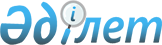 О бюджете сельских округов Мойынкумского района на 2021–2023 годыРешение Мойынкумского районного маслихата Жамбылской области от 22 декабря 2020 года № 72-2. Зарегистрировано Департаментом юстиции Жамбылской области 28 декабря 2020 года № 4862.
      В соответствии со статьей 9-1 Бюджетного кодекса Республики Казахстан от 4 декабря 2008 года, статьей 6 Закона Республики Казахстан "О местном государственном управлении и самоуправлении в Республике Казахстан" от 23 января 2001 года, районный маслихат РЕШИЛ:
      1. Утвердить бюджет сельских округов на 2021-2023 годы согласно приложениям 1, 2, 3, 4, 5, 6, 7, 8, 9, 10, 11, 12, 13, 14, 15, 16, 17, 18, 19, 20, 21, 22, 23, 24, 25, 26, 27, 28, 29, 30, 31, 32, 33, 34, 35, 36, 37, 38, 39, 40, 41, 42, 43, 44, 45, 46, 47, 48, в том числе на 2021 год в следующих объемах:
      1.1. По Мойынкумскому сельскому округу:
      1) доходы – 350 042 тысяч тенге, в том числе:
      налоговые поступления – 26 147 тысяч тенге;
      неналоговые поступления - 0 тысяч тенге;
      поступления от продажи основного капитала - 0 тысяч тенге;
      поступления трансфертов – 323 895 тысяч тенге;
      2) затраты – 359 722 тысяч тенге;
      3) чистое бюджетное кредитование - 0 тысяч тенге, в том числе:
      бюджетные кредиты - 0 тысяч тенге;
      погашение бюджетных кредитов – 0 тысяч тенге;
      4) сальдо по операциям с финансовыми активами - 0 тысяч тенге, в том числе:
      приобретение финансовых активов - 0 тысяч тенге;
      поступления от продажи финансовых активов государства - 0 тысяч тенге;
      5) дефицит (профицит) бюджета – -9 680 тысяч тенге;
      6) финансирование дефицита (использование профицита) бюджета – 9 680 тысяч тенге, в том числе:
      поступление займов – 0 тысяч тенге;
      погашение займов – 0 тысяч тенге;
      используемые остатки бюджетных средств – 9 680 тысяч тенге.
      1.2. По Берликскому сельскому округу:
      1) доходы – 50 838 тысяч тенге, в том числе:
      налоговые поступления – 3 689 тысяч тенге;
      неналоговые поступления - 0 тысяч тенге;
      поступления от продажи основного капитала - 0 тысяч тенге;
      поступления трансфертов – 47 149 тысяч тенге;
      2) затраты – 54 331 тысяч тенге;
      3) чистое бюджетное кредитование - 0 тысяч тенге, в том числе:
      бюджетные кредиты - 0 тысяч тенге;
      погашение бюджетных кредитов – 0 тысяч тенге;
      4) сальдо по операциям с финансовыми активами - 0 тысяч тенге, в том числе:
      приобретение финансовых активов - 0 тысяч тенге;
      поступления от продажи финансовых активов государства - 0 тысяч тенге;
      5) дефицит (профицит) бюджета – -3 493 тысяч тенге;
      6) финансирование дефицита (использование профицита) бюджета – 3 493 тысяч тенге, в том числе:
      поступление займов – 0 тысяч тенге;
      погашение займов – 0 тысяч тенге;
      используемые остатки бюджетных средств – 3 493 тысяч тенге.
      1.3. По Кенесскому сельскому округу:
      1) доходы – 106 006 тысяч тенге, в том числе:
      налоговые поступления – 2 791 тысяч тенге;
      неналоговые поступления - 0 тысяч тенге;
      поступления от продажи основного капитала - 0 тысяч тенге;
      поступления трансфертов – 103 215 тысяч тенге;
      2) затраты – 107 616 тысяч тенге;
      3) чистое бюджетное кредитование - 0 тысяч тенге, в том числе:
      бюджетные кредиты - 0 тысяч тенге;
      погашение бюджетных кредитов – 0 тысяч тенге;
      4) сальдо по операциям с финансовыми активами - 0 тысяч тенге, в том числе:
      приобретение финансовых активов - 0 тысяч тенге;
      поступления от продажи финансовых активов государства - 0 тысяч тенге;
      5) дефицит (профицит) бюджета – -1 610 тысяч тенге;
      6) финансирование дефицита (использование профицита) бюджета – 1 610 тысяч тенге, в том числе:
      поступление займов – 0 тысяч тенге;
      погашение займов – 0 тысяч тенге;
      используемые остатки бюджетных средств – 1 610 тысяч тенге.
      1.4. По Шыганакскому сельскому округу:
      1) доходы – 81 757 тысяч тенге, в том числе:
      налоговые поступления – 5 761 тысяч тенге;
      неналоговые поступления - 0 тысяч тенге;
      поступления от продажи основного капитала - 0 тысяч тенге;
      поступления трансфертов – 75 996 тысяч тенге;
      2) затраты – 83 522 тысяч тенге;
      3) чистое бюджетное кредитование - 0 тысяч тенге, в том числе:
      бюджетные кредиты - 0 тысяч тенге;
      погашение бюджетных кредитов – 0 тысяч тенге;
      4) сальдо по операциям с финансовыми активами - 0 тысяч тенге, в том числе:
      приобретение финансовых активов - 0 тысяч тенге;
      поступления от продажи финансовых активов государства - 0 тысяч тенге;
      5) дефицит (профицит) бюджета – - 1 765 тысяч тенге;
      6) финансирование дефицита (использование профицита) бюджета – 1 765 тысяч тенге, в том числе:
      поступление займов – 0 тысяч тенге;
      погашение займов – 0 тысяч тенге;
      используемые остатки бюджетных средств – 1 765 тысяч тенге.
      1.5. По Уланбельскому сельскому округу:
      1) доходы – 42 658 тысяч тенге, в том числе:
      налоговые поступления – 1 978 тысяч тенге;
      неналоговые поступления - 0 тысяч тенге;
      поступления от продажи основного капитала - 0 тысяч тенге;
      поступления трансфертов – 40 680 тысяч тенге;
      2) затраты – 43 099 тысяч тенге;
      3) чистое бюджетное кредитование - 0 тысяч тенге, в том числе:
      бюджетные кредиты - 0 тысяч тенге;
      погашение бюджетных кредитов – 0 тысяч тенге;
      4) сальдо по операциям с финансовыми активами - 0 тысяч тенге, в том числе:
      приобретение финансовых активов - 0 тысяч тенге;
      поступления от продажи финансовых активов государства - 0 тысяч тенге;
      5) дефицит (профицит) бюджета – -441тысяч тенге;
      6) финансирование дефицита (использование профицита) бюджета - 441 тысяч тенге, в том числе:
      поступление займов – 0 тысяч тенге;
      погашение займов – 0 тысяч тенге;
      используемые остатки бюджетных средств - 441 тысяч тенге.
      1.6. По Карабогетскому сельскому округу:
      1) доходы – 55 592 тысяч тенге, в том числе:
      налоговые поступления – 1 995 тысяч тенге;
      неналоговые поступления - 0 тысяч тенге;
      поступления от продажи основного капитала - 0 тысяч тенге;
      поступления трансфертов – 53 597 тысяч тенге;
      2) затраты – 56 680 тысяч тенге;
      3) чистое бюджетное кредитование - 0 тысяч тенге, в том числе:
      бюджетные кредиты - 0 тысяч тенге;
      погашение бюджетных кредитов – 0 тысяч тенге;
      4) сальдо по операциям с финансовыми активами - 0 тысяч тенге, в том числе:
      приобретение финансовых активов - 0 тысяч тенге;
      поступления от продажи финансовых активов государства - 0 тысяч тенге;
      5) дефицит (профицит) бюджета – -1 088 тысяч тенге;
      6) финансирование дефицита (использование профицита) бюджета – 1 088 тысяч тенге, в том числе:
      поступление займов – 0 тысяч тенге;
      погашение займов – 0 тысяч тенге;
      используемые остатки бюджетных средств – 1 088 тысяч тенге.
      1.7. По Кылышбайскому сельскому округу:
      1) доходы – 52 704 тысяч тенге, в том числе:
      налоговые поступления – 1 458 тысяч тенге;
      неналоговые поступления - 0 тысяч тенге;
      поступления от продажи основного капитала - 0 тысяч тенге;
      поступления трансфертов – 51 246 тысяч тенге;
      2) затраты – 53 464 тысяч тенге;
      3) чистое бюджетное кредитование - 0 тысяч тенге, в том числе:
      бюджетные кредиты - 0 тысяч тенге;
      погашение бюджетных кредитов – 0 тысяч тенге;
      4) сальдо по операциям с финансовыми активами - 0 тысяч тенге, в том числе:
      приобретение финансовых активов - 0 тысяч тенге;
      поступления от продажи финансовых активов государства - 0 тысяч тенге;
      5) дефицит (профицит) бюджета – -760 тысяч тенге;
      6) финансирование дефицита (использование профицита) бюджета - 760 тысяч тенге, в том числе:
      поступление займов – 0 тысяч тенге;
      погашение займов – 0 тысяч тенге;
      используемые остатки бюджетных средств - 760 тысяч тенге.
      1.8. По Жамбылскому сельскому округу:
      1) доходы – 54 257 тысяч тенге, в том числе:
      налоговые поступления – 1 825 тысяч тенге;
      неналоговые поступления - 0 тысяч тенге;
      поступления от продажи основного капитала - 0 тысяч тенге;
      поступления трансфертов – 52 432 тысяч тенге;
      2) затраты – 55 599 тысяч тенге;
      3) чистое бюджетное кредитование - 0 тысяч тенге, в том числе:
      бюджетные кредиты - 0 тысяч тенге;
      погашение бюджетных кредитов – 0 тысяч тенге;
      4) сальдо по операциям с финансовыми активами - 0 тысяч тенге, в том числе:
      приобретение финансовых активов - 0 тысяч тенге;
      поступления от продажи финансовых активов государства - 0 тысяч тенге;
      5) дефицит (профицит) бюджета – -1 342 тысяч тенге;
      6) финансирование дефицита (использование профицита) бюджета – 1 342 тысяч тенге, в том числе:
      поступление займов – 0 тысяч тенге;
      погашение займов – 0 тысяч тенге;
      используемые остатки бюджетных средств – 1 342 тысяч тенге.
      1.9. По Кызылотаускому сельскому округу:
      1) доходы – 45 784 тысяч тенге, в том числе:
      налоговые поступления – 685 тысяч тенге;
      неналоговые поступления - 0 тысяч тенге;
      поступления от продажи основного капитала - 0 тысяч тенге;
      поступления трансфертов – 45 099 тысяч тенге;
      2) затраты – 46 071 тысяч тенге;
      3) чистое бюджетное кредитование - 0 тысяч тенге, в том числе:
      бюджетные кредиты - 0 тысяч тенге;
      погашение бюджетных кредитов – 0 тысяч тенге;
      4) сальдо по операциям с финансовыми активами - 0 тысяч тенге, в том числе:
      приобретение финансовых активов - 0 тысяч тенге;
      поступления от продажи финансовых активов государства - 0 тысяч тенге;
      5) дефицит (профицит) бюджета – -287 тысяч тенге;
      6) финансирование дефицита (использование профицита) бюджета - 287 тысяч тенге, в том числе:
      поступление займов – 0 тысяч тенге;
      погашение займов – 0 тысяч тенге;
      используемые остатки бюджетных средств - 287 тысяч тенге.
      1.10. По Кызылталскому сельскому округу:
      1) доходы – 74 430 тысяч тенге, в том числе:
      налоговые поступления – 1 334 тысяч тенге;
      неналоговые поступления - 0 тысяч тенге;
      поступления от продажи основного капитала - 0 тысяч тенге;
      поступления трансфертов – 73 096 тысяч тенге;
      2) затраты – 75 392 тысяч тенге;
      3) чистое бюджетное кредитование - 0 тысяч тенге, в том числе:
      бюджетные кредиты - 0 тысяч тенге;
      погашение бюджетных кредитов – 0 тысяч тенге;
      4) сальдо по операциям с финансовыми активами - 0 тысяч тенге, в том числе:
      приобретение финансовых активов - 0 тысяч тенге;
      поступления от продажи финансовых активов государства - 0 тысяч тенге;
      5) дефицит (профицит) бюджета – -962 тысяч тенге;
      6) финансирование дефицита (использование профицита) бюджета - 962 тысяч тенге, в том числе:
      поступление займов – 0 тысяч тенге;
      погашение займов – 0 тысяч тенге;
      используемые остатки бюджетных средств - 962 тысяч тенге.
      1.11. По Биназарскому сельскому округу:
      1) доходы – 39 120 тысяч тенге, в том числе:
      налоговые поступления – 1 247 тысяч тенге;
      неналоговые поступления - 0 тысяч тенге;
      поступления от продажи основного капитала - 0 тысяч тенге;
      поступления трансфертов – 37 873 тысяч тенге;
      2) затраты – 40 216 тысяч тенге;
      3) чистое бюджетное кредитование - 0 тысяч тенге, в том числе:
      бюджетные кредиты - 0 тысяч тенге;
      погашение бюджетных кредитов – 0 тысяч тенге;
      4) сальдо по операциям с финансовыми активами - 0 тысяч тенге, в том числе:
      приобретение финансовых активов - 0 тысяч тенге;
      поступления от продажи финансовых активов государства - 0 тысяч тенге;
      5) дефицит (профицит) бюджета – -1096 тысяч тенге;
      6) финансирование дефицита (использование профицита) бюджета – 1096 тысяч тенге, в том числе:
      поступление займов – 0 тысяч тенге;
      погашение займов – 0 тысяч тенге;
      используемые остатки бюджетных средств - 1096 тысяч тенге.
      1.12. По Хантаускому сельскому округу:
      1) доходы – 50 406 тысяч тенге, в том числе:
      налоговые поступления – 1 835 тысяч тенге;
      неналоговые поступления - 0 тысяч тенге;
      поступления от продажи основного капитала - 0 тысяч тенге;
      поступления трансфертов – 48 571 тысяч тенге;
      2) затраты – 51 107 тысяч тенге;
      3) чистое бюджетное кредитование - 0 тысяч тенге, в том числе:
      бюджетные кредиты - 0 тысяч тенге;
      погашение бюджетных кредитов – 0 тысяч тенге;
      4) сальдо по операциям с финансовыми активами - 0 тысяч тенге, в том числе:
      приобретение финансовых активов - 0 тысяч тенге;
      поступления от продажи финансовых активов государства - 0 тысяч тенге;
      5) дефицит (профицит) бюджета – -701 тысяч тенге;
      6) финансирование дефицита (использование профицита) бюджета - 701 тысяч тенге, в том числе:
      поступление займов – 0 тысяч тенге;
      погашение займов – 0 тысяч тенге;
      используемые остатки бюджетных средств - 701 тысяч тенге.
      1.13.По Мирненскому сельскому округу:
      1) доходы – 45 842 тысяч тенге, в том числе:
      налоговые поступления – 2 057 тысяч тенге;
      неналоговые поступления - 0 тысяч тенге;
      поступления от продажи основного капитала - 0 тысяч тенге;
      поступления трансфертов – 43 785 тысяч тенге;
      2) затраты – 45 853 тысяч тенге;
      3) чистое бюджетное кредитование - 0 тысяч тенге, в том числе:
      бюджетные кредиты - 0 тысяч тенге;
      погашение бюджетных кредитов – 0 тысяч тенге;
      4) сальдо по операциям с финансовыми активами - 0 тысяч тенге, в том числе:
      приобретение финансовых активов - 0 тысяч тенге;
      поступления от продажи финансовых активов государства - 0 тысяч тенге;
      5) дефицит (профицит) бюджета – -11 тысяч тенге;
      6) финансирование дефицита (использование профицита) бюджета - 11 тысяч тенге, в том числе:
      поступление займов – 0 тысяч тенге;
      погашение займов – 0 тысяч тенге;
      используемые остатки бюджетных средств - 11 тысяч тенге.
      1.14. По Акбакайскому сельскому округу:
      1) доходы – 27 067 тысяч тенге, в том числе:
      налоговые поступления – 729 тысяч тенге;
      неналоговые поступления - 0 тысяч тенге;
      поступления от продажи основного капитала - 0 тысяч тенге;
      поступления трансфертов – 26 338 тысяч тенге;
      2) затраты – 27 696 тысяч тенге;
      3) чистое бюджетное кредитование - 0 тысяч тенге, в том числе:
      бюджетные кредиты - 0 тысяч тенге;
      погашение бюджетных кредитов – 0 тысяч тенге;
      4) сальдо по операциям с финансовыми активами - 0 тысяч тенге, в том числе:
      приобретение финансовых активов - 0 тысяч тенге;
      поступления от продажи финансовых активов государства - 0 тысяч тенге;
      5) дефицит (профицит) бюджета – -629 тысяч тенге;
      6) финансирование дефицита (использование профицита) бюджета – 629 тысяч тенге, в том числе:
      поступление займов – 0 тысяч тенге;
      погашение займов – 0 тысяч тенге;
      используемые остатки бюджетных средств - 629 тысяч тенге.
      1.15. По Аксуекскому сельскому округу:
      1) доходы – 37 529 тысяч тенге, в том числе:
      налоговые поступления – 2492 тысяч тенге;
      неналоговые поступления - 0 тысяч тенге;
      поступления от продажи основного капитала - 0 тысяч тенге;
      поступления трансфертов – 35037 тысяч тенге;
      2) затраты – 37 860 тысяч тенге;
      3) чистое бюджетное кредитование - 0 тысяч тенге, в том числе:
      бюджетные кредиты - 0 тысяч тенге;
      погашение бюджетных кредитов – 0 тысяч тенге;
      4) сальдо по операциям с финансовыми активами - 0 тысяч тенге, в том числе:
      приобретение финансовых активов - 0 тысяч тенге;
      поступления от продажи финансовых активов государства - 0 тысяч тенге;
      5) дефицит (профицит) бюджета – -331 тысяч тенге;
      6) финансирование дефицита (использование профицита) бюджета - 331 тысяч тенге, в том числе:
      поступление займов – 0 тысяч тенге;
      погашение займов – 0 тысяч тенге;
      используемые остатки бюджетных средств - 331 тысяч тенге.
      1.16. По Мынаралскому сельскому округу:
      1) доходы – 51 835 тысяч тенге, в том числе:
      налоговые поступления – 1 012 тысяч тенге;
      неналоговые поступления - 0 тысяч тенге;
      поступления от продажи основного капитала - 0 тысяч тенге;
      поступления трансфертов – 50 823 тысяч тенге;
      2) затраты – 52 868 тысяч тенге;
      3) чистое бюджетное кредитование - 0 тысяч тенге, в том числе:
      бюджетные кредиты - 0 тысяч тенге;
      погашение бюджетных кредитов – 0 тысяч тенге;
      4) сальдо по операциям с финансовыми активами - 0 тысяч тенге, в том числе:
      приобретение финансовых активов - 0 тысяч тенге;
      поступления от продажи финансовых активов государства - 0 тысяч тенге;
      5) дефицит (профицит) бюджета – - 1033 тысяч тенге;
      6) финансирование дефицита (использование профицита) бюджета - 1033 тысяч тенге, в том числе:
      поступление займов – 0 тысяч тенге;
      погашение займов – 0 тысяч тенге;
      используемые остатки бюджетных средств - 1033 тысяч тенге.
      Сноска. Пункт 1 – в редакции решения Мойынкумского районного маслихата Жамбылской области от 10.12.2021 № 12-2 (вводится в действие с 01.01.2021).


      2. Установить объем субвенции передаваемые из районного бюджета в бюджет сельских округов на 2021 год в сумме 336 748 тысяч тенге, из них:
      Мойынкумскому сельскому округу – 38 799 тысяч тенге;
      Берликскому сельскому округу – 22 298 тысяч тенге;
      Кенесскому сельскому округу – 21 629 тысяч тенге;
      Шыганакскому сельскому округу – 40 461 тысяч тенге;
      Уланбельскому сельскому округу – 16 142 тысяч тенге;
      Карабогетскому сельскому округу – 24 668 тысяч тенге;
      Кылышбайскому сельскому округу – 12 068 тысяч тенге;
      Жамбылскому сельскому округу – 16 082 тысяч тенге;
      Кызылотаускому сельскому округу – 17 346 тысяч тенге;
      Кызылталскому сельскому округу – 16 358 тысяч тенге;
      Биназарскому сельскому округу – 16 664 тысяч тенге;
      Хантаускому сельскому округу – 18 975 тысяч тенге;
      Мирненскому сельскому округу – 22 085 тысяч тенге;
      Акбакайскому сельскому округу – 11 696 тысяч тенге;
      Аксуекскому сельскому округу – 19 509 тысяч тенге;
      Мынаралскому сельскому округу – 21 968 тысяч тенге.
      3. Предусмотреть в бюджете сельских округов на 2021 год суммы целевых текущих трансфертов.
      4. Контроль за исполнением данного решения и публикацию на интернет-ресурсе возложить на постоянную комиссию районного маслихата по экономическому развитию региона, бюджету и местным налогам, отрасли промышленности, развитию сельского хозяйства и отраслей предпринимательства, территориальному строительству, по рассмотрению проектов по покупке земельных участков, по защите окружающей среды.
      5. Настоящее решение вступает в силу со дня государственной регистрации в органах юстиции и вводится в действие с 1 января 2021 года. Бюджет Мойынкумского сельского округа на 2021 год
      Сноска. Приложение 1 – в редакции решения Мойынкумского районного маслихата Жамбылской области от 10.12.2021 № 12-2 (вводится в действие с 01.01.2021). Бюджет Мойынкумского сельского округа на 2022 год Бюджет Мойынкумского сельского округа на 2023 год Бюджет Берликского сельского округа на 2021 год
      Сноска. Приложение 4 – в редакции решения Мойынкумского районного маслихата Жамбылской области от 10.12.2021 № 12-2 (вводится в действие с 01.01.2021). Бюджет Берликского сельского округа на 2022 год Бюджет Берликского сельского округа на 2023 год Бюджет Кенесского сельского округа на 2021 год
      Сноска. Приложение 7 – в редакции решения Мойынкумского районного маслихата Жамбылской области от 10.12.2021 № 12-2 (вводится в действие с 01.01.2021). Бюджет Кенесского сельского округа на 2022 год Бюджет Кенесского сельского округа на 2023 год Бюджет Шыганакского сельского округа на 2021 год
      Сноска. Приложение 10 – в редакции решения Мойынкумского районного маслихата Жамбылской области от 10.12.2021 № 12-2 (вводится в действие с 01.01.2021). Бюджет Шыганакского сельского округа на 2022 год Бюджет Шыганакского сельского округа на 2023 год Бюджет Уланбельского сельского округа на 2021 год
      Сноска. Приложение 13 – в редакции решения Мойынкумского районного маслихата Жамбылской области от 10.12.2021 № 12-2 (вводится в действие с 01.01.2021). Бюджет Уланбельского сельского округа на 2022 год Бюджет Уланбельского сельского округа на 2023 год Бюджет Карабогетского сельского округа на 2021 год
      Сноска. Приложение 16 – в редакции решения Мойынкумского районного маслихата Жамбылской области от 10.12.2021 № 12-2 (вводится в действие с 01.01.2021). Бюджет Карабогетского сельского округа на 2022 год Бюджет Карабогетского сельского округа на 2023 год Бюджет Кылышбайского сельского округа на 2021 год
      Сноска. Приложение 19 – в редакции решения Мойынкумского районного маслихата Жамбылской области от 10.12.2021 № 12-2 (вводится в действие с 01.01.2021). Бюджет Кылышбайского сельского округа на 2022 год Бюджет Кылышбайского сельского округа на 2023 год Бюджет Жамбылского сельского округа на 2021 год
      Сноска. Приложение 22 – в редакции решения Мойынкумского районного маслихата Жамбылской области от 10.12.2021 № 12-2 (вводится в действие с 01.01.2021). Бюджет Жамбылского сельского округа на 2022 год Бюджет Жамбылского сельского округа на 2023 год Бюджет Кызылотауского сельского округа на 2021 год
      Сноска. Приложение 25 – в редакции решения Мойынкумского районного маслихата Жамбылской области от 10.12.2021 № 12-2 (вводится в действие с 01.01.2021). Бюджет Кызылотауского сельского округа на 2022 год Бюджет Кызылотауского сельского округа на 2023 год Бюджет Кызылталского сельского округа на 2021 год
      Сноска. Приложение 28 – в редакции решения Мойынкумского районного маслихата Жамбылской области от 10.12.2021 № 12-2 (вводится в действие с 01.01.2021). Бюджет Кызылталского сельского округа на 2022 год Бюджет Кызылталского сельского округа на 2023 год Бюджет Биназарского сельского округа на 2021 год
      Сноска. Приложение 31 – в редакции решения Мойынкумского районного маслихата Жамбылской области от 10.12.2021 № 12-2 (вводится в действие с 01.01.2021). Бюджет Биназарского сельского округа на 2022 год Бюджет Биназарского сельского округа на 2023 год Бюджет Хантауского сельского округа на 2021 год
      Сноска. Приложение 34 – в редакции решения Мойынкумского районного маслихата Жамбылской области от 10.12.2021 № 12-2 (вводится в действие с 01.01.2021). Бюджет Хантауского сельского округа на 2022 год Бюджет Хантауского сельского округа на 2023 год Бюджет Мирненского сельского округа на 2021 год
      Сноска. Приложение 37 – в редакции решения Мойынкумского районного маслихата Жамбылской области от 10.12.2021 № 12-2 (вводится в действие с 01.01.2021). Бюджет Мирненского сельского округа на 2022 год Бюджет Мирненского сельского округа на 2023 год Бюджет Акбакайского сельского округа на 2021 год
      Сноска. Приложение 40 – в редакции решения Мойынкумского районного маслихата Жамбылской области от 10.12.2021 № 12-2 (вводится в действие с 01.01.2021). Бюджет Акбакайского сельского округа на 2022 год Бюджет Акбакайского сельского округа на 2023 год Бюджет Аксуекского сельского округа на 2021 год
      Сноска. Приложение 43 – в редакции решения Мойынкумского районного маслихата Жамбылской области от 10.12.2021 № 12-2 (вводится в действие с 01.01.2021). Бюджет Аксуекского сельского округа на 2022 год Бюджет Аксуекского сельского округа на 2023 год Бюджет Мынаралского сельского округа на 2021 год
      Сноска. Приложение 46 – в редакции решения Мойынкумского районного маслихата Жамбылской области от 10.12.2021 № 12-2 (вводится в действие с 01.01.2021). Бюджет Мынаралского сельского округа на 2022 год Бюджет Мынаралского сельского округа на 2023 год
					© 2012. РГП на ПХВ «Институт законодательства и правовой информации Республики Казахстан» Министерства юстиции Республики Казахстан
				
      Председатель сессииМойынкумского районного маслихата 

Б. Исабеков

      Секретарь маслихатаМойынкумского района 

Ш. Исабеков
Приложение 1 к решению
Мойынкумского районного маслихата
№ 72-2 от 22 декабря 2020 года
Категория
Категория
Категория
Категория
Сумма, тысяч тенге
Класс
Класс
Класс
Сумма, тысяч тенге
Подкласс
Подкласс
Сумма, тысяч тенге
Наименование
Сумма, тысяч тенге
1
2
3
4
5
1. ДОХОДЫ
350042
1
Налоговые поступления
26147
01
Подоходный налог
2288
2
Индивидуальный подоходный налог
2288
04
Hалоги на собственность
23859
1
Налоги на имущество
852
3
Земельный налог
484
4
Налог на транспортные средства
22523
4
Поступление трансфертов
323895
02
Трансферты из вышестояших органов государственного управления
323895
3
Трансферты из районного (города областного значения) бюджета
323895
Функциональная группа
Функциональная группа
Функциональная группа
Функциональная группа
Сумма, тысяч тенге
Администратор бюджетных программ
Администратор бюджетных программ
Администратор бюджетных программ
Сумма, тысяч тенге
Программа
Программа
Сумма, тысяч тенге
Наименование
Сумма, тысяч тенге
1
2
3
4
5
2. ЗАТРАТЫ
359722
01
Государственные услуги общего характера
119126
124
Аппарат акима города районного значения, села, поселка, сельского округа
119126
001
Услуги по обеспечению деятельности акима города районного значения, села, поселка, сельского округа
118076
022
Капитальные расходы государственного органа
1050
07
Жилищно-коммунальное хозяйство
211146
124
Аппарат акима города районного значения, села, поселка, сельского округа
100123
014
Функционирование системы водоснабжения и водоотведения населенных пунктов
100123
124
Аппарат акима города районного значения, села, поселка, сельского округа
111023
008
Освещение улиц в населенных пунктах
10000
009
Обеспечение санитарии населенных пунктов
928
011
Благоустройство и озеленение населенных пунктов
100095
12
Транспорт и коммуникации
1450
124
Аппарат акима города районного значения, села, поселка, сельского округа
1450
013
Обеспечение функционирования автомобильных дорог в городах районного значения, селах, поселках, сельских округах
1450
13
Прочие
28000
124
Аппарат акима города районного значения, села, поселка, сельского округа
28000
040
Реализация мероприятий для решения вопросов обустройства населенных пунктов в реализацию мер по содействию экономическому развитию регионов в рамках Государственной программы развития регионов до 2025 года
28000
3. ЧИСТОЕ БЮДЖЕТНОЕ КРЕДИТОВАНИЕ
0
Бюджетные кредиты
0
Погашение бюджетных кредитов
0
4. САЛЬДО ПО ОПЕРАЦИЯМ С ФИНАНСОВЫМИ АКТИВАМИ
0
Приобретение финансовых активов
0
Поступления от продажи финансовых активов государства
0
5. ДЕФИЦИТ (ПРОФИЦИТ) БЮДЖЕТА
-9680
6. ФИНАНСИРОВАНИЕ ДЕФИЦИТА (ИСПОЛЬЗОВАНИЕ ПРОФИЦИТА) БЮДЖЕТА
9680
Поступление займов
0
Погашение займов
0
8
Используемые остатки бюджетных средств
9680
01
Остатки бюджетных средств
9680
1
Свободные остатки бюджетных средств
9680Приложение 2 к решению
Мойынкумского районного маслихата
№ 72-2 от 22 декабря 2020 года
Категория 
Категория 
Категория 
Категория 
Сумма, тысяч тенге
Класс
Класс
Класс
Сумма, тысяч тенге
Подкласс
Подкласс
Подкласс
Сумма, тысяч тенге
Наименование доходов
Наименование доходов
Наименование доходов
1
2
3
4
5
1. ДОХОДЫ
281815
1
Налоговые поступления
21377
04
Hалоги на собственность
21377
1
Налоги на имущество
161
3
Земельный налог
1547
4
Налог на транспортные средства
19669
 4
Поступление трансфертов
260438
 02
Трансферты из вышестояших органов государственного управления
260438
3
Трансферты из районного (города областного значения) бюджета
260438
Функциональная группа
Функциональная группа
Функциональная группа
Функциональная группа
Сумма, тысяч тенге
Администратор бюджетных программ
Администратор бюджетных программ
Администратор бюджетных программ
Сумма, тысяч тенге
Программа 
Программа 
Сумма, тысяч тенге
Наименование
Сумма, тысяч тенге
1
2
3
4
5
2. РАСХОДЫ
281815
01
Государственные услуги общего характера
48094
124
Аппарат акима города районного значения, села, поселка, сельского округа
48094
001
Услуги по обеспечению деятельности акима города районного значения, села, поселка, сельского округа
47359
022
Капитальные расходы государственного органа
735
07
Жилищно-коммунальное хозяйство
184534
124
Аппарат акима города районного значения, села, поселка, сельского округа
112728
014
Функционирование системы водоснабжения и водоотведения населенных пунктов
112728
124
Аппарат акима города районного значения, села, поселка, сельского округа
71806
008
Освещение улиц в населенных пунктах
7875
009
Обеспечение санитарии населенных пунктов
265
011
Благоустройство и озеленение населенных пунктов
63666
13
Прочие
49187
124
Аппарат акима города районного значения, села, поселка, сельского округа
49187
040
Реализация мероприятий для решения вопросов обустройства населенных пунктов в реализацию мер по содействию экономическому развитию регионов в рамках Государственной программы развития регионов до 2025 года
49187
3. Чистое бюджетное кредитование
0
Бюджетные кредиты
0
Погашение бюджетных кредитов
0
4. Сальдо по операциям с финансовыми активами
0
Приобретение финансовых активов
0
Поступления от продажи финансовых активов государства
0
5. Дефицит (профицит) бюджета
0
6. Финансирование дефицита (использование профицита) бюджета
0
Поступление займов
0
Погашение займов
0
Используемые остатки бюджетных средств
0Приложение 3 к решению
Мойынкумского районного маслихата
№ 72-2 от 22 декабря 2020 года
Категория 
Категория 
Категория 
Категория 
Категория 
Сумма, тысяч тенге
Класс
Класс
Класс
Класс
Сумма, тысяч тенге
Подкласс
Подкласс
Подкласс
Подкласс
Сумма, тысяч тенге
Наименование доходов
Наименование доходов
Наименование доходов
Наименование доходов
1
2
3
4
4
5
1. ДОХОДЫ
1. ДОХОДЫ
282657
1
Налоговые поступления
Налоговые поступления
22219
04
Hалоги на собственность
Hалоги на собственность
22219
1
Налоги на имущество
Налоги на имущество
140
3
Земельный налог
Земельный налог
1427
4
Налог на транспортные средства
Налог на транспортные средства
20652
 4
Поступление трансфертов
Поступление трансфертов
260438
 02
Трансферты из вышестояших органов государственного управления
Трансферты из вышестояших органов государственного управления
260438
3
Трансферты из районного (города областного значения) бюджета
Трансферты из районного (города областного значения) бюджета
260438
Функциональная группа
Функциональная группа
Функциональная группа
Функциональная группа
Сумма, тысяч тенге
Сумма, тысяч тенге
Администратор бюджетных программ
Администратор бюджетных программ
Администратор бюджетных программ
Сумма, тысяч тенге
Сумма, тысяч тенге
Программа 
Программа 
Сумма, тысяч тенге
Сумма, тысяч тенге
Наименование
Сумма, тысяч тенге
Сумма, тысяч тенге
1
2
3
4
5
5
2. РАСХОДЫ
282657
282657
01
Государственные услуги общего характера
48094
48094
124
Аппарат акима города районного значения, села, поселка, сельского округа
48094
48094
001
Услуги по обеспечению деятельности акима города районного значения, села, поселка, сельского округа
47359
47359
022
Капитальные расходы государственного органа
735
735
07
Жилищно-коммунальное хозяйство
184534
184534
124
Аппарат акима города районного значения, села, поселка, сельского округа
112728
112728
014
Функционирование системы водоснабжения и водоотведения населенных пунктов
112728
112728
124
Аппарат акима города районного значения, села, поселка, сельского округа
71806
71806
008
Освещение улиц в населенных пунктах
7875
7875
009
Обеспечение санитарии населенных пунктов
265
265
011
Благоустройство и озеленение населенных пунктов
63666
63666
13
Прочие
50029
50029
124
Аппарат акима города районного значения, села, поселка, сельского округа
50029
50029
040
Реализация мероприятий для решения вопросов обустройства населенных пунктов в реализацию мер по содействию экономическому развитию регионов в рамках Государственной программы развития регионов до 2025 года
50029
50029
3. Чистое бюджетное кредитование
0
0
Бюджетные кредиты
0
0
Погашение бюджетных кредитов
0
0
4. Сальдо по операциям с финансовыми активами
0
0
Приобретение финансовых активов
0
0
Поступления от продажи финансовых активов государства
0
0
5. Дефицит (профицит) бюджета
0
0
6. Финансирование дефицита (использование профицита) бюджета
0
0
Поступление займов
0
0
Погашение займов
0
0
Используемые остатки бюджетных средств
0
0Приложение 4 к решению
Мойынкумского районного маслихата
№ 72-2 от 22 декабря 2020 года
Категория 
Категория 
Категория 
Категория 
Сумма, тысяч тенге
Класс
Класс
Класс
Сумма, тысяч тенге
Подкласс
Подкласс
Сумма, тысяч тенге
Наименование 
Сумма, тысяч тенге
1
2
3
4
5
1. ДОХОДЫ
50838
1
Налоговые поступления
3689
04
Hалоги на собственность
3689
1
Налоги на имущество
183
4
Налог на транспортные средства
3506
 4
Поступление трансфертов
47149
 02
Трансферты из вышестояших органов государственного управления
47149
3
Трансферты из районного (города областного значения) бюджета
47149
Функциональная группа
Функциональная группа
Функциональная группа
Функциональная группа
Сумма, тысяч тенге
Администратор бюджетных программ
Администратор бюджетных программ
Администратор бюджетных программ
Сумма, тысяч тенге
Программа 
Программа 
Наименование
1
2
3
4
5
2. ЗАТРАТЫ
54331
01
Государственные услуги общего характера
47813
124
Аппарат акима города районного значения, села, поселка, сельского округа
47813
001
Услуги по обеспечению деятельности акима города районного значения, села, поселка, сельского округа
47062
022
Капитальные расходы государственного органа
751
07
Жилищно-коммунальное хозяйство
6518
124
Аппарат акима города районного значения, села, поселка, сельского округа
137
014
Функционирование системы водоснабжения и водоотведения населенных пунктов
137
124
Аппарат акима города районного значения, села, поселка, сельского округа
6381
008
Освещение улиц в населенных пунктах
4520
009
Обеспечение санитарии населенных пунктов
511
011
Благоустройство и озеленение населенных пунктов
1350
3. ЧИСТОЕ БЮДЖЕТНОЕ КРЕДИТОВАНИЕ
0
Бюджетные кредиты
0
Погашение бюджетных кредитов
0
4. САЛЬДО ПО ОПЕРАЦИЯМ С ФИНАНСОВЫМИ АКТИВАМИ
0
Приобретение финансовых активов
0
Поступления от продажи финансовых активов государства
0
5. ДЕФИЦИТ (ПРОФИЦИТ) БЮДЖЕТА
-3493
6. ФИНАНСИРОВАНИЕ ДЕФИЦИТА (ИСПОЛЬЗОВАНИЕ ПРОФИЦИТА) БЮДЖЕТА
3493
Поступление займов
0
Погашение займов
0
8
Используемые остатки бюджетных средств
3493
01
Остатки бюджетных средств
3493
1
Свободные остатки бюджетных средств
3493Приложение 5 к решению
Мойынкумского районного маслихата
№ 72-2 от 22 декабря 2020 года
Категория 
Категория 
Категория 
Категория 
Сумма, тысяч тенге
Класс
Класс
Класс
Сумма, тысяч тенге
Подкласс
Подкласс
Подкласс
Сумма, тысяч тенге
Наименование доходов
Наименование доходов
Наименование доходов
1
2
3
4
5
1. ДОХОДЫ
50921
1
Налоговые поступления
3873
04
Hалоги на собственность
3873
1
Налоги на имущество
27
3
Земельный налог
270
4
Налог на транспортные средства
3576
 4
Поступление трансфертов
47048
 02
Трансферты из вышестояших органов государственного управления
47048
3
Трансферты из районного (города областного значения) бюджета
47048
Функциональная группа
Функциональная группа
Функциональная группа
Функциональная группа
Сумма, тысяч тенге
Администратор бюджетных программ
Администратор бюджетных программ
Администратор бюджетных программ
Сумма, тысяч тенге
Программа 
Программа 
Сумма, тысяч тенге
Наименование
Сумма, тысяч тенге
1
2
3
4
5
2. РАСХОДЫ
50921
01
Государственные услуги общего характера
32482
124
Аппарат акима города районного значения, села, поселка, сельского округа
32482
001
Услуги по обеспечению деятельности акима города районного значения, села, поселка, сельского округа
31694
022
Капитальные расходы государственного органа
788
07
Жилищно-коммунальное хозяйство
5183
124
Аппарат акима города районного значения, села, поселка, сельского округа
144
014
Функционирование системы водоснабжения и водоотведения населенных пунктов
144
124
Аппарат акима города районного значения, села, поселка, сельского округа
5039
008
Освещение улиц в населенных пунктах
4199
011
Благоустройство и озеленение населенных пунктов
840
13
Прочие
13256
124
Аппарат акима города районного значения, села, поселка, сельского округа
13256
040
Реализация мероприятий для решения вопросов обустройства населенных пунктов в реализацию мер по содействию экономическому развитию регионов в рамках Государственной программы развития регионов до 2025 года
13256
3. Чистое бюджетное кредитование
0
Бюджетные кредиты
0
Погашение бюджетных кредитов
0
4. Сальдо по операциям с финансовыми активами
0
Приобретение финансовых активов
0
Поступления от продажи финансовых активов государства
0
5. Дефицит (профицит) бюджета
0
6. Финансирование дефицита (использование профицита) бюджета
0
Поступление займов
0
Погашение займов
0
Используемые остатки бюджетных средств
0Приложение 6 к решениюМойынкумского районного маслихата
№ 72-2 от 22 декабря 2020 года
Категория 
Категория 
Категория 
Категория 
Категория 
Сумма, тысяч тенге
Класс
Класс
Класс
Класс
Сумма, тысяч тенге
Подкласс
Подкласс
Подкласс
Подкласс
Сумма, тысяч тенге
Наименование доходов
Наименование доходов
Наименование доходов
Наименование доходов
1
2
3
4
4
5
1. ДОХОДЫ
1. ДОХОДЫ
51114
1
Налоговые поступления
Налоговые поступления
4066
04
Hалоги на собственность
Hалоги на собственность
4066
1
Налоги на имущество
Налоги на имущество
28
3
Земельный налог
Земельный налог
283
4
Налог на транспортные средства
Налог на транспортные средства
3755
 4
Поступление трансфертов
Поступление трансфертов
47048
 02
Трансферты из вышестояших органов государственного управления
Трансферты из вышестояших органов государственного управления
47048
3
Трансферты из районного (города областного значения) бюджета
Трансферты из районного (города областного значения) бюджета
47048
Функциональная группа
Функциональная группа
Функциональная группа
Функциональная группа
Функциональная группа
Сумма, тысяч тенге
Администратор бюджетных программ
Администратор бюджетных программ
Администратор бюджетных программ
Администратор бюджетных программ
Сумма, тысяч тенге
Программа 
Программа 
Программа 
Сумма, тысяч тенге
Наименование
Сумма, тысяч тенге
1
2
3
3
4
5
2. РАСХОДЫ
51114
01
Государственные услуги общего характера
32482
124
Аппарат акима города районного значения, села, поселка, сельского округа
32482
001
001
Услуги по обеспечению деятельности акима города районного значения, села, поселка, сельского округа
31694
022
022
Капитальные расходы государственного органа
788
07
Жилищно-коммунальное хозяйство
5376
124
Аппарат акима города районного значения, села, поселка, сельского округа
144
014
014
Функционирование системы водоснабжения и водоотведения населенных пунктов
144
124
Аппарат акима города районного значения, села, поселка, сельского округа
5232
008
008
Освещение улиц в населенных пунктах
4392
011
011
Благоустройство и озеленение населенных пунктов
840
13
Прочие
13256
124
Аппарат акима города районного значения, села, поселка, сельского округа
13256
040
040
Реализация мероприятий для решения вопросов обустройства населенных пунктов в реализацию мер по содействию экономическому развитию регионов в рамках Государственной программы развития регионов до 2025 года
13256
3. Чистое бюджетное кредитование
0
Бюджетные кредиты
0
Погашение бюджетных кредитов
0
4. Сальдо по операциям с финансовыми активами
0
Приобретение финансовых активов
0
Поступления от продажи финансовых активов государства
0
5. Дефицит (профицит) бюджета
0
6. Финансирование дефицита (использование профицита) бюджета
0
Поступление займов
0
Погашение займов
0
Используемые остатки бюджетных средств
0Приложение 7 к решению
Мойынкумского районного маслихата
№ 72-2 от 22 декабря 2020 года
Категория
Категория
Категория
Категория
Сумма, тысяч тенге
Класс
Класс
Класс
Сумма, тысяч тенге
Подкласс
Подкласс
Сумма, тысяч тенге
Наименование
1
2
3
4
5
1. ДОХОДЫ
106006
1
Налоговые поступления
2791
04
Hалоги на собственность
2791
1
Налоги на имущество
317
3
Земельный налог
48
4
Налог на транспортные средства
2426
4
Поступление трансфертов
103215
02
Трансферты из вышестояших органов государственного управления
103215
3
Трансферты из районного (города областного значения) бюджета
103215
Функциональная группа
Функциональная группа
Функциональная группа
Функциональная группа
Сумма, тысяч тенге
Администратор бюджетных программ
Администратор бюджетных программ
Администратор бюджетных программ
Сумма, тысяч тенге
Программа
Программа
Сумма, тысяч тенге
Наименование
Сумма, тысяч тенге
1
2
3
4
5
2. ЗАТРАТЫ
107616
01
Государственные услуги общего характера
41128
124
Аппарат акима города районного значения, села, поселка, сельского округа
41128
001
Услуги по обеспечению деятельности акима города районного значения, села, поселка, сельского округа
40271
022
Капитальные расходы государственного органа
857
07
Жилищно-коммунальное хозяйство
57771
124
Аппарат акима города районного значения, села, поселка, сельского округа
52222
014
Функционирование системы водоснабжения и водоотведения населенных пунктов
52222
124
Аппарат акима города районного значения, села, поселка, сельского округа
5549
008
Освещение улиц в населенных пунктах
2336
009
Обеспечение санитарии населенных пунктов
1763
011
Благоустройство и озеленение населенных пунктов
1450
13
Прочие
8717
124
Аппарат акима города районного значения, села, поселка, сельского округа
8717
040
Реализация мероприятий для решения вопросов обустройства населенных пунктов в реализацию мер по содействию экономическому развитию регионов в рамках Государственной программы развития регионов до 2025 года
8717
3. ЧИСТОЕ БЮДЖЕТНОЕ КРЕДИТОВАНИЕ
0
Бюджетные кредиты
0
Погашение бюджетных кредитов
0
4. САЛЬДО ПО ОПЕРАЦИЯМ С ФИНАНСОВЫМИ АКТИВАМИ
0
Приобретение финансовых активов
0
Поступления от продажи финансовых активов государства
0
5. ДЕФИЦИТ (ПРОФИЦИТ) БЮДЖЕТА
-1610
6. ФИНАНСИРОВАНИЕ ДЕФИЦИТА (ИСПОЛЬЗОВАНИЕ ПРОФИЦИТА) БЮДЖЕТА
1610
Поступление займов
0
Погашение займов
0
8
Используемые остатки бюджетных средств
1610
01
Остатки бюджетных средств
1610
1
Свободные остатки бюджетных средств
1610Приложение 8 к решению
Мойынкумского районного маслихата
№ 72-2 от 22 декабря 2020 года
Категория 
Категория 
Категория 
Категория 
Сумма, тысяч тенге
Класс
Класс
Класс
Сумма, тысяч тенге
Подкласс
Подкласс
Подкласс
Сумма, тысяч тенге
Наименование доходов
Наименование доходов
Наименование доходов
1
2
3
4
5
1. ДОХОДЫ
102660
1
Налоговые поступления
2929
04
Hалоги на собственность
2929
1
Налоги на имущество
13
3
Земельный налог
369
4
Налог на транспортные средства
2547
 4
Поступление трансфертов
99731
 02
Трансферты из вышестояших органов государственного управления
99731
3
Трансферты из районного (города областного значения) бюджета
99731
Функциональная группа
Функциональная группа
Функциональная группа
Функциональная группа
Сумма, тысяч тенге
Администратор бюджетных программ
Администратор бюджетных программ
Администратор бюджетных программ
Сумма, тысяч тенге
Программа 
Программа 
Сумма, тысяч тенге
Наименование
Сумма, тысяч тенге
1
2
3
4
5
2. РАСХОДЫ
102660
01
Государственные услуги общего характера
33366
124
Аппарат акима города районного значения, села, поселка, сельского округа
33366
001
Услуги по обеспечению деятельности акима города районного значения, села, поселка, сельского округа
32631
022
Капитальные расходы государственного органа
735
07
Жилищно-коммунальное хозяйство
61420
124
Аппарат акима города районного значения, села, поселка, сельского округа
57900
014
Функционирование системы водоснабжения и водоотведения населенных пунктов
57900
124
Аппарат акима города районного значения, села, поселка, сельского округа
3520
008
Освещение улиц в населенных пунктах
2520
009
Обеспечение санитарии населенных пунктов
265
011
Благоустройство и озеленение населенных пунктов
735
13
Прочие
7874
124
Аппарат акима города районного значения, села, поселка, сельского округа
7874
040
Реализация мероприятий для решения вопросов обустройства населенных пунктов в реализацию мер по содействию экономическому развитию регионов в рамках Государственной программы развития регионов до 2025 года
7874
3. Чистое бюджетное кредитование
0
Бюджетные кредиты
0
Погашение бюджетных кредитов
0
4. Сальдо по операциям с финансовыми активами
0
Приобретение финансовых активов
0
Поступления от продажи финансовых активов государства
0
5. Дефицит (профицит) бюджета
0
6. Финансирование дефицита (использование профицита) бюджета
0
Поступление займов
0
Погашение займов
0
Используемые остатки бюджетных средств
0Приложение 9 к решению
Мойынкумского районного маслихата
№ 72-2 от 22 декабря 2020 года
Категория 
Категория 
Категория 
Категория 
Категория 
Сумма, тысяч тенге
Класс
Класс
Класс
Класс
Сумма, тысяч тенге
Подкласс
Подкласс
Подкласс
Подкласс
Наименование доходов
1
2
 3
 3
4
5
1. ДОХОДЫ
102807
1
Налоговые поступления
3076
04
Hалоги на собственность
3076
1
1
Налоги на имущество
14
3
3
Земельный налог
388
4
4
Налог на транспортные средства
2674
 4
Поступление трансфертов
99731
 02
Трансферты из вышестояших органов государственного управления
99731
3
3
Трансферты из районного (города областного значения) бюджета
99731
Функциональная группа
Функциональная группа
Функциональная группа
Функциональная группа
Функциональная группа
Сумма, тысяч тенге
Администратор бюджетных программ
Администратор бюджетных программ
Администратор бюджетных программ
Администратор бюджетных программ
Сумма, тысяч тенге
Программа 
Программа 
Сумма, тысяч тенге
Наименование
Сумма, тысяч тенге
1
2
2
3
4
5
2. РАСХОДЫ
102807
01
Государственные услуги общего характера
33366
124
124
Аппарат акима города районного значения, села, поселка, сельского округа
33366
001
Услуги по обеспечению деятельности акима города районного значения, села, поселка, сельского округа
32631
022
Капитальные расходы государственного органа
735
07
Жилищно-коммунальное хозяйство
61420
124
124
Аппарат акима города районного значения, села, поселка, сельского округа
57900
014
Функционирование системы водоснабжения и водоотведения населенных пунктов
57900
124
124
Аппарат акима города районного значения, села, поселка, сельского округа
3520
008
Освещение улиц в населенных пунктах
2520
009
Обеспечение санитарии населенных пунктов
265
011
Благоустройство и озеленение населенных пунктов
735
13
Прочие
8021
124
124
Аппарат акима города районного значения, села, поселка, сельского округа
8021
040
Реализация мероприятий для решения вопросов обустройства населенных пунктов в реализацию мер по содействию экономическому развитию регионов в рамках Государственной программы развития регионов до 2025 года
8021
3. Чистое бюджетное кредитование
0
Бюджетные кредиты
0
Погашение бюджетных кредитов
0
4. Сальдо по операциям с финансовыми активами
0
Приобретение финансовых активов
0
Поступления от продажи финансовых активов государства
0
5. Дефицит (профицит) бюджета
0
6. Финансирование дефицита (использование профицита) бюджета
0
Поступление займов
0
Погашение займов
0
Используемые остатки бюджетных средств
0Приложение 10 к решению
Мойынкумского районного маслихата
№ 72-2 от 22 декабря 2020 года
Категория
Категория
Категория
Категория
Сумма, тысяч тенге
Класс
Класс
Класс
Сумма, тысяч тенге
Подкласс
Подкласс
Сумма, тысяч тенге
Наименование
Наименование
1
2
3
4
5
1. ДОХОДЫ
81757
1
Налоговые поступления
5761
04
Hалоги на собственность
5761
1
Налоги на имущество
88
3
Земельный налог
213
4
Налог на транспортные средства
5460
4
Поступление трансфертов
75996
02
Трансферты из вышестояших органов государственного управления
75996
3
Трансферты из районного (города областного значения) бюджета
75996
Функциональная группа
Функциональная группа
Функциональная группа
Функциональная группа
Сумма, тысяч тенге
Администратор бюджетных программ
Администратор бюджетных программ
Администратор бюджетных программ
Сумма, тысяч тенге
Программа
Программа
Сумма, тысяч тенге
Наименование
Сумма, тысяч тенге
1
2
3
4
5
2. ЗАТРАТЫ
83522
01
Государственные услуги общего характера
62169
124
Аппарат акима города районного значения, села, поселка, сельского округа
62169
001
Услуги по обеспечению деятельности акима города районного значения, села, поселка, сельского округа
61434
022
Капитальные расходы государственного органа
735
07
Жилищно-коммунальное хозяйство
21353
124
Аппарат акима города районного значения, села, поселка, сельского округа
14453
014
Функционирование системы водоснабжения и водоотведения населенных пунктов
14453
124
Аппарат акима города районного значения, села, поселка, сельского округа
6900
008
Освещение улиц в населенных пунктах
3300
009
Обеспечение санитарии населенных пунктов
3153
011
Благоустройство и озеленение населенных пунктов
447
3. ЧИСТОЕ БЮДЖЕТНОЕ КРЕДИТОВАНИЕ
0
Бюджетные кредиты
0
Погашение бюджетных кредитов
0
4. САЛЬДО ПО ОПЕРАЦИЯМ С ФИНАНСОВЫМИ АКТИВАМИ
0
Приобретение финансовых активов
0
Поступления от продажи финансовых активов государства
0
5. ДЕФИЦИТ (ПРОФИЦИТ) БЮДЖЕТА
-1765
6. ФИНАНСИРОВАНИЕ ДЕФИЦИТА (ИСПОЛЬЗОВАНИЕ ПРОФИЦИТА) БЮДЖЕТА
1765
Поступление займов
0
Погашение займов
0
8
Используемые остатки бюджетных средств
1765
01
Остатки бюджетных средств
1765
1
Свободные остатки бюджетных средств
1765Приложение 11 к решению
Мойынкумского районного маслихата
№ 72-2 от 22 декабря 2020 года
Категория 
Категория 
Категория 
Категория 
Сумма, тысяч тенге
Класс
Класс
Класс
Сумма, тысяч тенге
Подкласс
Подкласс
Подкласс
Сумма, тысяч тенге
Наименование доходов
1
2
3
4
5
1. ДОХОДЫ
66584
1
Налоговые поступления
6049
04
Hалоги на собственность
6049
1
Налоги на имущество
69
3
Земельный налог
247
4
Налог на транспортные средства
5733
 4
Поступление трансфертов
60535
 02
Трансферты из вышестояших органов государственного управления
60535
3
Трансферты из районного (города областного значения) бюджета
60535
Функциональная группа
Функциональная группа
Функциональная группа
Функциональная группа
Сумма, тысяч тенге
Администратор бюджетных программ
Администратор бюджетных программ
Администратор бюджетных программ
Сумма, тысяч тенге
Программа 
Программа 
Сумма, тысяч тенге
Наименование
Сумма, тысяч тенге
1
2
3
4
5
2. РАСХОДЫ
66584
01
Государственные услуги общего характера
48842
124
Аппарат акима города районного значения, села, поселка, сельского округа
48842
001
Услуги по обеспечению деятельности акима города районного значения, села, поселка, сельского округа
48086
022
Капитальные расходы государственного органа
756
07
Жилищно-коммунальное хозяйство
17742
124
Аппарат акима города районного значения, села, поселка, сельского округа
13490
014
Функционирование системы водоснабжения и водоотведения населенных пунктов
13490
124
Аппарат акима города районного значения, села, поселка, сельского округа
4252
008
Освещение улиц в населенных пунктах
3465
009
Обеспечение санитарии населенных пунктов
262
011
Благоустройство и озеленение населенных пунктов
525
3. Чистое бюджетное кредитование
0
Бюджетные кредиты
0
Погашение бюджетных кредитов
0
4. Сальдо по операциям с финансовыми активами
0
Приобретение финансовых активов
0
Поступления от продажи финансовых активов государства
0
5. Дефицит (профицит) бюджета
0
6. Финансирование дефицита (использование профицита) бюджета
0
Поступление займов
0
Погашение займов
0
Используемые остатки бюджетных средств
0Приложение 12 к решению
Мойынкумского районного маслихата
№ 72-2 от 22 декабря 2020 года
Категория 
Категория 
Категория 
Категория 
Сумма, тысяч тенге
Класс
Класс
Класс
Сумма, тысяч тенге
Подкласс
Подкласс
Подкласс
Сумма, тысяч тенге
Наименование доходов
1
2
3
4
5
1. ДОХОДЫ
66887
1
Налоговые поступления
6352
04
Hалоги на собственность
6352
1
Налоги на имущество
73
3
Земельный налог
259
4
Налог на транспортные средства
6020
 4
Поступление трансфертов
60535
 02
Трансферты из вышестояших органов государственного управления
60535
3
Трансферты из районного (города областного значения) бюджета
60535
Функциональная группа
Функциональная группа
Функциональная группа
Функциональная группа
Сумма, тысяч тенге
Администратор бюджетных программ
Администратор бюджетных программ
Администратор бюджетных программ
Сумма, тысяч тенге
Программа 
Программа 
Сумма, тысяч тенге
Наименование
Сумма, тысяч тенге
1
2
3
4
5
2. РАСХОДЫ
66887
01
Государственные услуги общего характера
48842
124
Аппарат акима города районного значения, села, поселка, сельского округа
48842
001
Услуги по обеспечению деятельности акима города районного значения, села, поселка, сельского округа
48086
022
Капитальные расходы государственного органа
756
07
Жилищно-коммунальное хозяйство
18045
124
Аппарат акима города районного значения, села, поселка, сельского округа
13793
014
Функционирование системы водоснабжения и водоотведения населенных пунктов
13793
124
Аппарат акима города районного значения, села, поселка, сельского округа
4252
008
Освещение улиц в населенных пунктах
3465
009
Обеспечение санитарии населенных пунктов
262
011
Благоустройство и озеленение населенных пунктов
525
3. Чистое бюджетное кредитование
0
Бюджетные кредиты
0
Погашение бюджетных кредитов
0
4. Сальдо по операциям с финансовыми активами
0
Приобретение финансовых активов
0
Поступления от продажи финансовых активов государства
0
5. Дефицит (профицит) бюджета
0
6. Финансирование дефицита (использование профицита) бюджета
0
Поступление займов
0
Погашение займов
0
Используемые остатки бюджетных средств
0Приложение 13 к решению
Мойынкумского районного маслихата
№ 72-2 от 22 декабря 2020 года
Категория
Категория
Категория
Категория
Сумма, тысяч тенге
Класс
Класс
Класс
Сумма, тысяч тенге
Подкласс
Подкласс
Сумма, тысяч тенге
Наименование
Наименование
1
2
3
4
5
1. ДОХОДЫ
42658
1
Налоговые поступления
1978
04
Hалоги на собственность
1978
1
Налоги на имущество
32
3
Земельный налог
15
4
Налог на транспортные средства
1931
4
Поступление трансфертов
40680
02
Трансферты из вышестояших органов государственного управления
40680
3
Трансферты из районного (города областного значения) бюджета
40680
Функциональная группа
Функциональная группа
Функциональная группа
Функциональная группа
Сумма, тысяч тенге
Администратор бюджетных программ
Администратор бюджетных программ
Администратор бюджетных программ
Сумма, тысяч тенге
Программа
Программа
Сумма, тысяч тенге
Наименование
Сумма, тысяч тенге
1
2
3
4
5
2. ЗАТРАТЫ
43099
01
Государственные услуги общего характера
33203
124
Аппарат акима города районного значения, села, поселка, сельского округа
33203
001
Услуги по обеспечению деятельности акима города районного значения, села, поселка, сельского округа
33203
07
Жилищно-коммунальное хозяйство
9896
124
Аппарат акима города районного значения, села, поселка, сельского округа
7906
014
Функционирование системы водоснабжения и водоотведения населенных пунктов
7906
124
Аппарат акима города районного значения, села, поселка, сельского округа
1990
008
Освещение улиц в населенных пунктах
1290
009
Обеспечение санитарии населенных пунктов
250
011
Благоустройство и озеленение населенных пунктов
450
3. ЧИСТОЕ БЮДЖЕТНОЕ КРЕДИТОВАНИЕ
0
Бюджетные кредиты
0
Погашение бюджетных кредитов
0
4. САЛЬДО ПО ОПЕРАЦИЯМ С ФИНАНСОВЫМИ АКТИВАМИ
0
Приобретение финансовых активов
0
Поступления от продажи финансовых активов государства
0
5. ДЕФИЦИТ (ПРОФИЦИТ) БЮДЖЕТА
-441
6. ФИНАНСИРОВАНИЕ ДЕФИЦИТА (ИСПОЛЬЗОВАНИЕ ПРОФИЦИТА) БЮДЖЕТА
441
Поступление займов
0
Погашение займов
0
8
Используемые остатки бюджетных средств
441
01
Остатки бюджетных средств
441
1
Свободные остатки бюджетных средств
441Приложение 14 к решению
Мойынкумского районного маслихата
№ 72-2 от 22 декабря 2020 года
Категория 
Категория 
Категория 
Категория 
Категория 
Сумма, тысяч тенге
Класс
Класс
Класс
Сумма, тысяч тенге
Подкласс
Подкласс
Подкласс
Сумма, тысяч тенге
Наименование доходов
1
1
2
3
4
5
1. ДОХОДЫ
32087
1
1
Налоговые поступления
2075
04
Hалоги на собственность
2075
1
Налоги на имущество
12
3
Земельный налог
36
4
Налог на транспортные средства
2027
 4
 4
Поступление трансфертов
30012
 02
Трансферты из вышестояших органов государственного управления
30012
3
Трансферты из районного (города областного значения) бюджета
30012
Функциональная группа
Функциональная группа
Функциональная группа
Функциональная группа
Сумма, тысяч тенге
Администратор бюджетных программ
Администратор бюджетных программ
Администратор бюджетных программ
Сумма, тысяч тенге
Программа 
Программа 
Сумма, тысяч тенге
Наименование
Сумма, тысяч тенге
1
2
3
4
5
2. РАСХОДЫ
32087
01
Государственные услуги общего характера
24324
124
Аппарат акима города районного значения, села, поселка, сельского округа
24324
001
Услуги по обеспечению деятельности акима города районного значения, села, поселка, сельского округа
24324
07
Жилищно-коммунальное хозяйство
7763
124
Аппарат акима города районного значения, села, поселка, сельского округа
6450
014
Функционирование системы водоснабжения и водоотведения населенных пунктов
6450
124
Аппарат акима города районного значения, села, поселка, сельского округа
1313
008
Освещение улиц в населенных пунктах
1050
009
Обеспечение санитарии населенных пунктов
263
3. Чистое бюджетное кредитование
0
Бюджетные кредиты
0
Погашение бюджетных кредитов
0
4. Сальдо по операциям с финансовыми активами
0
Приобретение финансовых активов
0
Поступления от продажи финансовых активов государства
0
5. Дефицит (профицит) бюджета
0
6. Финансирование дефицита (использование профицита) бюджета
0
Поступление займов
0
Погашение займов
0
Используемые остатки бюджетных средств
0Приложение 15 к решению
Мойынкумского районного маслихата
№ 72-2 от 22 декабря 2020 года
Категория 
Категория 
Категория 
Категория 
Категория 
Сумма, тысяч тенге
Класс 
Класс 
Класс 
Сумма, тысяч тенге
Подкласс
Подкласс
Подкласс
Сумма, тысяч тенге
Наименование доходов
1
1
2
3
4
5
1. ДОХОДЫ
32192
1
1
Налоговые поступления
2180
04
Hалоги на собственность
2180
1
Налоги на имущество
13
3
Земельный налог
38
4
Налог на транспортные средства
2129
 4
 4
Поступление трансфертов
30012
 02
Трансферты из вышестояших органов государственного управления
30012
3
Трансферты из районного (города областного значения) бюджета
30012
Функциональная группа
Функциональная группа
Функциональная группа
Функциональная группа
Сумма, тысяч тенге
Администратор бюджетных программ
Администратор бюджетных программ
Администратор бюджетных программ
Сумма, тысяч тенге
Программа 
Программа 
Сумма, тысяч тенге
Наименование
Сумма, тысяч тенге
1
2
3
4
5
2. РАСХОДЫ
32192
01
Государственные услуги общего характера
24324
124
Аппарат акима города районного значения, села, поселка, сельского округа
24324
001
Услуги по обеспечению деятельности акима города районного значения, села, поселка, сельского округа
24324
07
Жилищно-коммунальное хозяйство
7868
124
Аппарат акима города районного значения, села, поселка, сельского округа
6555
014
Функционирование системы водоснабжения и водоотведения населенных пунктов
6555
124
Аппарат акима города районного значения, села, поселка, сельского округа
1313
008
Освещение улиц в населенных пунктах
1050
009
Обеспечение санитарии населенных пунктов
263
3. Чистое бюджетное кредитование
0
Бюджетные кредиты
0
Погашение бюджетных кредитов
0
4. Сальдо по операциям с финансовыми активами
0
Приобретение финансовых активов
0
Поступления от продажи финансовых активов государства
0
5. Дефицит (профицит) бюджета
0
6. Финансирование дефицита (использование профицита) бюджета
0
Поступление займов
0
Погашение займов
0
Используемые остатки бюджетных средств
0Приложение 16 к решению
Мойынкумского районного маслихата
№ 72-2 от 22 декабря 2020 года
Категория
Категория
Категория
Категория
Категория
Сумма, тысяч тенге
Класс
Класс
Класс
Класс
Сумма, тысяч тенге
Подкласс
Подкласс
Подкласс
Сумма, тысяч тенге
Наименование
Наименование
Наименование
1
2
3
4
4
5
1. ДОХОДЫ
1. ДОХОДЫ
55592
1
Налоговые поступления
Налоговые поступления
1995
04
Hалоги на собственность
Hалоги на собственность
1995
1
Налоги на имущество
Налоги на имущество
160
3
Земельный налог
Земельный налог
1
4
Налог на транспортные средства
Налог на транспортные средства
1834
4
Поступление трансфертов
Поступление трансфертов
53597
02
Трансферты из вышестояших органов государственного управления
Трансферты из вышестояших органов государственного управления
53597
3
Трансферты из районного (города областного значения) бюджета
Трансферты из районного (города областного значения) бюджета
53597
Функциональная группа
Функциональная группа
Функциональная группа
Функциональная группа
Функциональная группа
Сумма, тысяч тенге
Администратор бюджетных программ
Администратор бюджетных программ
Администратор бюджетных программ
Администратор бюджетных программ
Сумма, тысяч тенге
Программа
Программа
Программа
Сумма, тысяч тенге
Наименование
Сумма, тысяч тенге
1
2
3
3
4
5
2. ЗАТРАТЫ
56680
01
Государственные услуги общего характера
43938
124
Аппарат акима города районного значения, села, поселка, сельского округа
43938
001
001
Услуги по обеспечению деятельности акима города районного значения, села, поселка, сельского округа
43938
07
Жилищно-коммунальное хозяйство
9175
124
Аппарат акима города районного значения, села, поселка, сельского округа
6540
014
014
Функционирование системы водоснабжения и водоотведения населенных пунктов
6540
124
Аппарат акима города районного значения, села, поселка, сельского округа
2635
008
008
Освещение улиц в населенных пунктах
1920
009
009
Обеспечение санитарии населенных пунктов
250
011
011
Благоустройство и озеленение населенных пунктов
465
12
Транспорт и коммуникации
2265
124
Аппарат акима города районного значения, села, поселка, сельского округа
2265
013
013
Обеспечение функционирования автомобильных дорог в городах районного значения, селах, поселках, сельских округах
2265
13
Прочие
1302
124
Аппарат акима города районного значения, села, поселка, сельского округа
1302
040
040
Реализация мероприятий для решения вопросов обустройства населенных пунктов в реализацию мер по содействию экономическому развитию регионов в рамках Государственной программы развития регионов до 2025 года
1302
3. ЧИСТОЕ БЮДЖЕТНОЕ КРЕДИТОВАНИЕ
0
Бюджетные кредиты
0
Погашение бюджетных кредитов
0
4. САЛЬДО ПО ОПЕРАЦИЯМ С ФИНАНСОВЫМИ АКТИВАМИ
0
Приобретение финансовых активов
0
Поступления от продажи финансовых активов государства
0
5. ДЕФИЦИТ (ПРОФИЦИТ) БЮДЖЕТА
-1088
6. ФИНАНСИРОВАНИЕ ДЕФИЦИТА (ИСПОЛЬЗОВАНИЕ ПРОФИЦИТА) БЮДЖЕТА
1088
Поступление займов
0
Погашение займов
0
8
Используемые остатки бюджетных средств
1088
01
Остатки бюджетных средств
1088
1
1
Свободные остатки бюджетных средств
1088Приложение 17 к решению
Мойынкумского районного маслихата
№ 72-2 от 22 декабря 2020 года
Категория 
Категория 
Категория 
Категория 
Категория 
Сумма, тысяч тенге
Класс 
Класс 
Класс 
Сумма, тысяч тенге
Подкласс
Подкласс
Подкласс
Сумма, тысяч тенге
Наименование доходов
1
1
2
3
4
5
1. ДОХОДЫ
47741
1
1
Налоговые поступления
2095
04
Hалоги на собственность
2095
1
Налоги на имущество
20
3
Земельный налог
180
4
Налог на транспортные средства
1895
 4
 4
Поступление трансфертов
45646
 02
Трансферты из вышестояших органов государственного управления
45646
3
Трансферты из районного (города областного значения) бюджета
45646
Функциональная группа
Функциональная группа
Функциональная группа
Функциональная группа
Сумма, тысяч тенге
Администратор бюджетных программ
Администратор бюджетных программ
Администратор бюджетных программ
Сумма, тысяч тенге
Программа 
Программа 
Сумма, тысяч тенге
Наименование
Сумма, тысяч тенге
1
2
3
4
5
2. РАСХОДЫ
47741
01
Государственные услуги общего характера
39026
124
Аппарат акима города районного значения, села, поселка, сельского округа
39026
001
Услуги по обеспечению деятельности акима города районного значения, села, поселка, сельского округа
39026
07
Жилищно-коммунальное хозяйство
8715
124
Аппарат акима города районного значения, села, поселка, сельского округа
7140
014
Функционирование системы водоснабжения и водоотведения населенных пунктов
7140
124
Аппарат акима города районного значения, села, поселка, сельского округа
1575
008
Освещение улиц в населенных пунктах
1575
3. Чистое бюджетное кредитование
0
Бюджетные кредиты
0
Погашение бюджетных кредитов
0
4. Сальдо по операциям с финансовыми активами
0
Приобретение финансовых активов
0
Поступления от продажи финансовых активов государства
0
5. Дефицит (профицит) бюджета
0
6. Финансирование дефицита (использование профицита) бюджета
0
Поступление займов
0
Погашение займов
0
Используемые остатки бюджетных средств
0Приложение 18 к решению
Мойынкумского районного маслихата
№ 72-2 от 22 декабря 2020 года
Категория 
Категория 
Категория 
Категория 
Сумма, тысяч тенге
Класс 
Класс 
Класс 
Сумма, тысяч тенге
Подкласс
Подкласс
Подкласс
Сумма, тысяч тенге
Наименование доходов
1
2
3
4
5
1. ДОХОДЫ
47846
1
Налоговые поступления
2200
04
Hалоги на собственность
2200
1
Налоги на имущество
21
3
Земельный налог
189
4
Налог на транспортные средства
1990
 4
Поступление трансфертов
45646
 02
Трансферты из вышестояших органов государственного управления
45646
3
Трансферты из районного (города областного значения) бюджета
45646
Функциональная группа
Функциональная группа
Функциональная группа
Функциональная группа
Сумма, тысяч тенге
Администратор бюджетных программ
Администратор бюджетных программ
Администратор бюджетных программ
Сумма, тысяч тенге
Программа 
Программа 
Сумма, тысяч тенге
Наименование
Сумма, тысяч тенге
1
2
3
4
5
2. РАСХОДЫ
47846
01
Государственные услуги общего характера
39026
124
Аппарат акима города районного значения, села, поселка, сельского округа
39026
001
Услуги по обеспечению деятельности акима города районного значения, села, поселка, сельского округа
39026
07
Жилищно-коммунальное хозяйство
8820
124
Аппарат акима города районного значения, села, поселка, сельского округа
7245
014
Функционирование системы водоснабжения и водоотведения населенных пунктов
7245
124
Аппарат акима города районного значения, села, поселка, сельского округа
1575
008
Освещение улиц в населенных пунктах
1575
3. Чистое бюджетное кредитование
0
Бюджетные кредиты
0
Погашение бюджетных кредитов
0
4. Сальдо по операциям с финансовыми активами
0
Приобретение финансовых активов
0
Поступления от продажи финансовых активов государства
0
5. Дефицит (профицит) бюджета
0
6. Финансирование дефицита (использование профицита) бюджета
0
Поступление займов
0
Погашение займов
0
Используемые остатки бюджетных средств
0Приложение 19 к решению
Мойынкумского районного маслихата
№ 72-2 от 22 декабря 2020 года
Категория
Категория
Категория
Категория
Сумма, тысяч тенге
Класс
Класс
Класс
Сумма, тысяч тенге
Подкласс
Подкласс
Сумма, тысяч тенге
Наименование
Наименование
1
2
3
4
5
1. ДОХОДЫ
52 704
1
Налоговые поступления
1458
04
Hалоги на собственность
1458
1
Налоги на имущество
6
3
Земельный налог
238
4
Налог на транспортные средства
1214
4
Поступление трансфертов
51246
02
Трансферты из вышестояших органов государственного управления
51246
3
Трансферты из районного (города областного значения) бюджета
51246
Функциональная группа
Функциональная группа
Функциональная группа
Функциональная группа
Сумма, тысяч тенге
Администратор бюджетных программ
Администратор бюджетных программ
Администратор бюджетных программ
Сумма, тысяч тенге
Программа
Программа
Сумма, тысяч тенге
Наименование
Сумма, тысяч тенге
1
2
3
4
5
2. ЗАТРАТЫ
53464
01
Государственные услуги общего характера
44863
124
Аппарат акима города районного значения, села, поселка, сельского округа
44863
001
Услуги по обеспечению деятельности акима города районного значения, села, поселка, сельского округа
44563
022
Капитальные расходы государственного органа
300
07
Жилищно-коммунальное хозяйство
7165
124
Аппарат акима города районного значения, села, поселка, сельского округа
3100
014
Функционирование системы водоснабжения и водоотведения населенных пунктов
3100
124
Аппарат акима города районного значения, села, поселка, сельского округа
4065
008
Освещение улиц в населенных пунктах
2950
011
Благоустройство и озеленение населенных пунктов
1115
13
Прочие
1436
124
Аппарат акима города районного значения, села, поселка, сельского округа
1436
040
Реализация мероприятий для решения вопросов обустройства населенных пунктов в реализацию мер по содействию экономическому развитию регионов в рамках Государственной программы развития регионов до 2025 года
1436
3. ЧИСТОЕ БЮДЖЕТНОЕ КРЕДИТОВАНИЕ
0
Бюджетные кредиты
0
Погашение бюджетных кредитов
0
4. САЛЬДО ПО ОПЕРАЦИЯМ С ФИНАНСОВЫМИ АКТИВАМИ
0
Приобретение финансовых активов
0
Поступления от продажи финансовых активов государства
0
5. ДЕФИЦИТ (ПРОФИЦИТ) БЮДЖЕТА
-760
6. ФИНАНСИРОВАНИЕ ДЕФИЦИТА (ИСПОЛЬЗОВАНИЕ ПРОФИЦИТА) БЮДЖЕТА
760
Поступление займов
0
Погашение займов
0
8
Используемые остатки бюджетных средств
760
01
Остатки бюджетных средств
760
1
Свободные остатки бюджетных средств
760Приложение 20 к решению
Мойынкумского районного маслихата
№ 72-2 от 22 декабря 2020 года
Категория 
Категория 
Категория 
Категория 
Сумма, тысяч тенге
Класс 
Класс 
Класс 
Сумма, тысяч тенге
Подкласс
Подкласс
Подкласс
Сумма, тысяч тенге
Наименование доходов
1
2
3
4
5
1. ДОХОДЫ
40546
1
Налоговые поступления
1531
04
Hалоги на собственность
1531
1
Налоги на имущество
7
3
Земельный налог
250
4
Налог на транспортные средства
1274
 4
Поступление трансфертов
39015
 02
Трансферты из вышестояших органов государственного управления
39015
3
Трансферты из районного (города областного значения) бюджета
39015
Функциональная группа
Функциональная группа
Функциональная группа
Функциональная группа
Сумма, тысяч тенге
Администратор бюджетных программ
Администратор бюджетных программ
Администратор бюджетных программ
Сумма, тысяч тенге
Программа 
Программа 
Сумма, тысяч тенге
Наименование
Сумма, тысяч тенге
1
2
3
4
5
2. РАСХОДЫ
40546
01
Государственные услуги общего характера
33511
124
Аппарат акима города районного значения, села, поселка, сельского округа
33511
001
Услуги по обеспечению деятельности акима города районного значения, села, поселка, сельского округа
33196
022
Капитальные расходы государственного органа
315
07
Жилищно-коммунальное хозяйство
7035
124
Аппарат акима города районного значения, села, поселка, сельского округа
5200
014
Функционирование системы водоснабжения и водоотведения населенных пунктов
5200
124
Аппарат акима города районного значения, села, поселка, сельского округа
1835
008
Освещение улиц в населенных пунктах
1310
011
Благоустройство и озеленение населенных пунктов
525
3. Чистое бюджетное кредитование
0
Бюджетные кредиты
0
Погашение бюджетных кредитов
0
4. Сальдо по операциям с финансовыми активами
0
Приобретение финансовых активов
0
Поступления от продажи финансовых активов государства
0
5. Дефицит (профицит) бюджета
0
6. Финансирование дефицита (использование профицита) бюджета
0
Поступление займов
0
Погашение займов
0
Используемые остатки бюджетных средств
0Приложение 21 к решению
Мойынкумского районного маслихата
№ 72-2 от 22 декабря 2020 года
Категория 
Категория 
Категория 
Категория 
Сумма, тысяч тенге
Класс 
Класс 
Класс 
Сумма, тысяч тенге
Подкласс
Подкласс
Подкласс
Сумма, тысяч тенге
Наименование доходов
1
2
3
4
5
1. ДОХОДЫ
40623
1
Налоговые поступления
1608
04
Hалоги на собственность
1608
1
Налоги на имущество
7
3
Земельный налог
263
4
Налог на транспортные средства
1338
 4
Поступление трансфертов
39015
 02
Трансферты из вышестояших органов государственного управления
39015
3
Трансферты из районного (города областного значения) бюджета
39015
Функциональная группа
Функциональная группа
Функциональная группа
Функциональная группа
Сумма, тысяч тенге
Администратор бюджетных программ
Администратор бюджетных программ
Администратор бюджетных программ
Сумма, тысяч тенге
Программа 
Программа 
Сумма, тысяч тенге
Наименование
Сумма, тысяч тенге
1
2
3
4
5
2. РАСХОДЫ
40623
01
Государственные услуги общего характера
33511
124
Аппарат акима города районного значения, села, поселка, сельского округа
33511
001
Услуги по обеспечению деятельности акима города районного значения, села, поселка, сельского округа
33196
022
Капитальные расходы государственного органа
315
07
Жилищно-коммунальное хозяйство
7112
124
Аппарат акима города районного значения, села, поселка, сельского округа
5200
014
Функционирование системы водоснабжения и водоотведения населенных пунктов
5200
124
Аппарат акима города районного значения, села, поселка, сельского округа
1912
008
Освещение улиц в населенных пунктах
1387
011
Благоустройство и озеленение населенных пунктов
525
3. Чистое бюджетное кредитование
0
Бюджетные кредиты
0
Погашение бюджетных кредитов
0
4. Сальдо по операциям с финансовыми активами
0
Приобретение финансовых активов
0
Поступления от продажи финансовых активов государства
0
5. Дефицит (профицит) бюджета
0
6. Финансирование дефицита (использование профицита) бюджета
0
Поступление займов
0
Погашение займов
0
Используемые остатки бюджетных средств
0Приложение 22 к решению
Мойынкумского районного маслихата
№ 72-2 от 22 декабря 2020 года
Категория
Категория
Категория
Категория
Сумма, тысяч тенге
Класс
Класс
Класс
Сумма, тысяч тенге
Подкласс
Подкласс
Сумма, тысяч тенге
Наименование
Наименование
1
2
3
4
5
1. ДОХОДЫ
54257
1
Налоговые поступления
1825
04
Hалоги на собственность
1825
1
Налоги на имущество
89
3
Земельный налог
146
4
Налог на транспортные средства
1590
4
Поступление трансфертов
52432
02
Трансферты из вышестояших органов государственного управления
52432
3
Трансферты из районного (города областного значения) бюджета
52432
Функциональная группа
Функциональная группа
Функциональная группа
Функциональная группа
Сумма, тысяч тенге
Администратор бюджетных программ
Администратор бюджетных программ
Администратор бюджетных программ
Сумма, тысяч тенге
Программа
Программа
Сумма, тысяч тенге
Наименование
Сумма, тысяч тенге
1
2
3
4
5
2. ЗАТРАТЫ
55599
01
Государственные услуги общего характера
40645
124
Аппарат акима города районного значения, села, поселка, сельского округа
40645
001
Услуги по обеспечению деятельности акима города районного значения, села, поселка, сельского округа
40645
07
Жилищно-коммунальное хозяйство
14954
124
Аппарат акима города районного значения, села, поселка, сельского округа
10970
014
Функционирование системы водоснабжения и водоотведения населенных пунктов
10970
124
Аппарат акима города районного значения, села, поселка, сельского округа
3984
008
Освещение улиц в населенных пунктах
2650
009
Обеспечение санитарии населенных пунктов
659
011
Благоустройство и озеленение населенных пунктов
675
3. ЧИСТОЕ БЮДЖЕТНОЕ КРЕДИТОВАНИЕ
0
Бюджетные кредиты
0
Погашение бюджетных кредитов
0
4. САЛЬДО ПО ОПЕРАЦИЯМ С ФИНАНСОВЫМИ АКТИВАМИ
0
Приобретение финансовых активов
0
Поступления от продажи финансовых активов государства
0
5. ДЕФИЦИТ (ПРОФИЦИТ) БЮДЖЕТА
-1342
6. ФИНАНСИРОВАНИЕ ДЕФИЦИТА (ИСПОЛЬЗОВАНИЕ ПРОФИЦИТА) БЮДЖЕТА
1342
Поступление займов
0
Погашение займов
0
8
Используемые остатки бюджетных средств
1342
01
Остатки бюджетных средств
1342
1
Свободные остатки бюджетных средств
1342Приложение 23 к решению
Мойынкумского районного маслихата
№ 72-2 от 22 декабря 2020 года
Категория 
Категория 
Категория 
Категория 
Сумма, тысяч тенге
Класс
Класс
Класс
Сумма, тысяч тенге
Подкласс
Подкласс
Подкласс
Сумма, тысяч тенге
Наименование доходов
1
2
3
4
5
1. ДОХОДЫ
30321
1
Налоговые поступления
1915
04
Hалоги на собственность
1915
1
Налоги на имущество
13
3
Земельный налог
233
4
Налог на транспортные средства
1669
 4
Поступление трансфертов
28406
 02
Трансферты из вышестояших органов государственного управления
28406
3
Трансферты из районного (города областного значения) бюджета
28406
Функциональная группа
Функциональная группа
Функциональная группа
Функциональная группа
Сумма, тысяч тенге
Администратор бюджетных программ
Администратор бюджетных программ
Администратор бюджетных программ
Сумма, тысяч тенге
Программа 
Программа 
Сумма, тысяч тенге
Наименование
Сумма, тысяч тенге
1
2
3
4
5
2. РАСХОДЫ
30321
01
Государственные услуги общего характера
23917
124
Аппарат акима города районного значения, села, поселка, сельского округа
23917
001
Услуги по обеспечению деятельности акима города районного значения, села, поселка, сельского округа
23917
07
Жилищно-коммунальное хозяйство
6404
124
Аппарат акима города районного значения, села, поселка, сельского округа
4550
014
Функционирование системы водоснабжения и водоотведения населенных пунктов
4550
124
Аппарат акима города районного значения, села, поселка, сельского округа
1854
008
Освещение улиц в населенных пунктах
1329
011
Благоустройство и озеленение населенных пунктов
525
3. Чистое бюджетное кредитование
0
Бюджетные кредиты
0
Погашение бюджетных кредитов
0
4. Сальдо по операциям с финансовыми активами
0
Приобретение финансовых активов
0
Поступления от продажи финансовых активов государства
0
5. Дефицит (профицит) бюджета
0
6. Финансирование дефицита (использование профицита) бюджета
0
Поступление займов
0
Погашение займов
0
Используемые остатки бюджетных средств
0Приложение 24 к решению
Мойынкумского районного маслихата
№ 72-2 от 22 декабря 2020 года
Категория 
Категория 
Категория 
Категория 
Сумма, тысяч тенге
Класс
Класс
Класс
Сумма, тысяч тенге
Подкласс
Подкласс
Подкласс
Сумма, тысяч тенге
Наименование доходов
1
2
3
4
5
1. ДОХОДЫ
30417
1
Налоговые поступления
2011
04
Hалоги на собственность
2011
1
Налоги на имущество
14
3
Земельный налог
244
4
Налог на транспортные средства
1753
 4
Поступление трансфертов
28406
 02
Трансферты из вышестояших органов государственного управления
28406
3
Трансферты из районного (города областного значения) бюджета
28406
Функциональная группа
Функциональная группа
Функциональная группа
Функциональная группа
Сумма, тысяч тенге
Администратор бюджетных программ
Администратор бюджетных программ
Администратор бюджетных программ
Сумма, тысяч тенге
Программа 
Программа 
Сумма, тысяч тенге
Наименование
Сумма, тысяч тенге
1
2
3
4
5
2. РАСХОДЫ
30417
01
Государственные услуги общего характера
23917
124
Аппарат акима города районного значения, села, поселка, сельского округа
23917
001
Услуги по обеспечению деятельности акима города районного значения, села, поселка, сельского округа
23917
07
Жилищно-коммунальное хозяйство
6500
124
Аппарат акима города районного значения, села, поселка, сельского округа
4550
014
Функционирование системы водоснабжения и водоотведения населенных пунктов
4550
124
Аппарат акима города районного значения, села, поселка, сельского округа
1950
008
Освещение улиц в населенных пунктах
1425
011
Благоустройство и озеленение населенных пунктов
525
3. Чистое бюджетное кредитование
0
Бюджетные кредиты
0
Погашение бюджетных кредитов
0
4. Сальдо по операциям с финансовыми активами
0
Приобретение финансовых активов
0
Поступления от продажи финансовых активов государства
0
5. Дефицит (профицит) бюджета
0
6. Финансирование дефицита (использование профицита) бюджета
0
Поступление займов
0
Погашение займов
0
Используемые остатки бюджетных средств
0Приложение 25 к решению
Мойынкумского районного маслихата
№ 72-2 от 22 декабря 2020 года
Категория
Категория
Категория
Категория
Категория
Сумма, тысяч тенге
Класс
Класс
Класс
Класс
Сумма, тысяч тенге
Подкласс
Подкласс
Подкласс
Сумма, тысяч тенге
Наименование
Наименование
Наименование
1
2
3
4
4
5
1. ДОХОДЫ
1. ДОХОДЫ
45784
1
Налоговые поступления
Налоговые поступления
685
04
Hалоги на собственность
Hалоги на собственность
685
1
Налоги на имущество
Налоги на имущество
24
4
Налог на транспортные средства
Налог на транспортные средства
661
4
Поступление трансфертов
Поступление трансфертов
45099
02
Трансферты из вышестояших органов государственного управления
Трансферты из вышестояших органов государственного управления
45099
3
Трансферты из районного (города областного значения) бюджета
Трансферты из районного (города областного значения) бюджета
45099
Функциональная группа
Функциональная группа
Функциональная группа
Функциональная группа
Функциональная группа
Сумма, тысяч тенге
Администратор бюджетных программ
Администратор бюджетных программ
Администратор бюджетных программ
Администратор бюджетных программ
Сумма, тысяч тенге
Программа
Программа
Программа
Сумма, тысяч тенге
Наименование
Сумма, тысяч тенге
1
2
3
3
4
5
2. ЗАТРАТЫ
46071
01
Государственные услуги общего характера
32350
124
Аппарат акима города районного значения, села, поселка, сельского округа
32350
001
001
Услуги по обеспечению деятельности акима города районного значения, села, поселка, сельского округа
32350
07
Жилищно-коммунальное хозяйство
12017
124
Аппарат акима города районного значения, села, поселка, сельского округа
9592
014
014
Функционирование системы водоснабжения и водоотведения населенных пунктов
9592
124
Аппарат акима города районного значения, села, поселка, сельского округа
2425
008
008
Освещение улиц в населенных пунктах
800
009
009
Обеспечение санитарии населенных пунктов
250
011
011
Благоустройство и озеленение населенных пунктов
1375
13
Прочие
1704
124
Аппарат акима города районного значения, села, поселка, сельского округа
1704
040
040
Реализация мероприятий для решения вопросов обустройства населенных пунктов в реализацию мер по содействию экономическому развитию регионов в рамках Государственной программы развития регионов до 2025 года
1704
3. ЧИСТОЕ БЮДЖЕТНОЕ КРЕДИТОВАНИЕ
0
Бюджетные кредиты
0
Погашение бюджетных кредитов
0
4. САЛЬДО ПО ОПЕРАЦИЯМ С ФИНАНСОВЫМИ АКТИВАМИ
0
Приобретение финансовых активов
0
Поступления от продажи финансовых активов государства
0
5. ДЕФИЦИТ (ПРОФИЦИТ) БЮДЖЕТА
-287
6. ФИНАНСИРОВАНИЕ ДЕФИЦИТА (ИСПОЛЬЗОВАНИЕ ПРОФИЦИТА) БЮДЖЕТА
287
Поступление займов
0
Погашение займов
0
8
Используемые остатки бюджетных средств
287
01
Остатки бюджетных средств
287
1
1
Свободные остатки бюджетных средств
287Приложение 26 к решению
Мойынкумского районного маслихата № 72-2 от 22 декабря 2020 года
Категория 
Категория 
Категория 
Категория 
Сумма, тысяч тенге
Класс
Класс
Класс
Сумма, тысяч тенге
Подкласс
Подкласс
Подкласс
Сумма, тысяч тенге
Наименование доходов
1
2
3
4
5
1. ДОХОДЫ
32110
1
Налоговые поступления
774
04
Hалоги на собственность
774
1
Налоги на имущество
25
3
Земельный налог
87
4
Налог на транспортные средства
662
 4
Поступление трансфертов
31336
 02
Трансферты из вышестояших органов государственного управления
31336
3
Трансферты из районного (города областного значения) бюджета
31336
Функциональная группа
Функциональная группа
Функциональная группа
Функциональная группа
Сумма, тысяч тенге
Администратор бюджетных программ
Администратор бюджетных программ
Администратор бюджетных программ
Сумма, тысяч тенге
Программа 
Программа 
Сумма, тысяч тенге
Наименование
Сумма, тысяч тенге
1
2
3
4
5
2. РАСХОДЫ
32110
01
Государственные услуги общего характера
25408
124
Аппарат акима города районного значения, села, поселка, сельского округа
25408
001
Услуги по обеспечению деятельности акима города районного значения, села, поселка, сельского округа
25408
07
Жилищно-коммунальное хозяйство
4757
124
Аппарат акима города районного значения, села, поселка, сельского округа
3654
014
Функционирование системы водоснабжения и водоотведения населенных пунктов
3654
124
Аппарат акима города районного значения, села, поселка, сельского округа
1103
008
Освещение улиц в населенных пунктах
840
009
Обеспечение санитарии населенных пунктов
263
13
Прочие
1945
124
Аппарат акима города районного значения, села, поселка, сельского округа
1945
040
Реализация мероприятий для решения вопросов обустройства населенных пунктов в реализацию мер по содействию экономическому развитию регионов в рамках Государственной программы развития регионов до 2025 года
1945
3. Чистое бюджетное кредитование
0
Бюджетные кредиты
0
Погашение бюджетных кредитов
0
4. Сальдо по операциям с финансовыми активами
0
Приобретение финансовых активов
0
Поступления от продажи финансовых активов государства
0
5. Дефицит (профицит) бюджета
0
6. Финансирование дефицита (использование профицита) бюджета
0
Поступление займов
0
Погашение займов
0
Используемые остатки бюджетных средств
0Приложение 27 к решению
Мойынкумского районного маслихата
№ 72-2 от 22 декабря 2020 года
Категория 
Категория 
Категория 
Категория 
Сумма, тысяч тенге
Класс
Класс
Класс
Сумма, тысяч тенге
Подкласс
Подкласс
Подкласс
Сумма, тысяч тенге
Наименование доходов
1
2
3
4
5
1. ДОХОДЫ
32149
1
Налоговые поступления
813
04
Hалоги на собственность
813
1
Налоги на имущество
27
3
Земельный налог
91
4
Налог на транспортные средства
695
 4
Поступление трансфертов
31336
 02
Трансферты из вышестояших органов государственного управления
31336
3
Трансферты из районного (города областного значения) бюджета
31336
Функциональная группа
Функциональная группа
Функциональная группа
Функциональная группа
Сумма, тысяч тенге
Администратор бюджетных программ
Администратор бюджетных программ
Администратор бюджетных программ
Сумма, тысяч тенге
Программа 
Программа 
Сумма, тысяч тенге
Наименование
Сумма, тысяч тенге
1
2
3
4
5
2. РАСХОДЫ
32149
01
Государственные услуги общего характера
25408
124
Аппарат акима города районного значения, села, поселка, сельского округа
25408
001
Услуги по обеспечению деятельности акима города районного значения, села, поселка, сельского округа
25408
07
Жилищно-коммунальное хозяйство
4757
124
Аппарат акима города районного значения, села, поселка, сельского округа
3654
014
Функционирование системы водоснабжения и водоотведения населенных пунктов
3654
124
Аппарат акима города районного значения, села, поселка, сельского округа
1103
008
Освещение улиц в населенных пунктах
840
009
Обеспечение санитарии населенных пунктов
263
13
Прочие
1984
124
Аппарат акима города районного значения, села, поселка, сельского округа
1984
040
Реализация мероприятий для решения вопросов обустройства населенных пунктов в реализацию мер по содействию экономическому развитию регионов в рамках Государственной программы развития регионов до 2025 года
1984
3. Чистое бюджетное кредитование
0
Бюджетные кредиты
0
Погашение бюджетных кредитов
0
4. Сальдо по операциям с финансовыми активами
0
Приобретение финансовых активов
0
Поступления от продажи финансовых активов государства
0
5. Дефицит (профицит) бюджета
0
6. Финансирование дефицита (использование профицита) бюджета
0
Поступление займов
0
Погашение займов
0
Используемые остатки бюджетных средств
0Приложение 28 к решению
Мойынкумского районного маслихата
№ 72-2 от 22 декабря 2020 года
Категория
Категория
Категория
Категория
Сумма, тысяч тенге
Класс
Класс
Класс
Сумма, тысяч тенге
Подкласс
Подкласс
Сумма, тысяч тенге
Наименование
Наименование
1
2
3
4
5
1. ДОХОДЫ
74430
1
Налоговые поступления
1334
04
Hалоги на собственность
1334
1
Налоги на имущество
74
3
Земельный налог
79
4
Налог на транспортные средства
1181
4
Поступление трансфертов
73096
02
Трансферты из вышестояших органов государственного управления
73096
3
Трансферты из районного (города областного значения) бюджета
73096
Функциональная группа
Функциональная группа
Функциональная группа
Функциональная группа
Сумма, тысяч тенге
Администратор бюджетных программ
Администратор бюджетных программ
Администратор бюджетных программ
Сумма, тысяч тенге
Программа
Программа
Сумма, тысяч тенге
Наименование
Сумма, тысяч тенге
1
2
3
4
5
2. ЗАТРАТЫ
75392
01
Государственные услуги общего характера
49862
124
Аппарат акима города районного значения, села, поселка, сельского округа
49862
001
Услуги по обеспечению деятельности акима города районного значения, села, поселка, сельского округа
49862
07
Жилищно-коммунальное хозяйство
7144
124
Аппарат акима города районного значения, села, поселка, сельского округа
3185
014
Функционирование системы водоснабжения и водоотведения населенных пунктов
3185
124
Аппарат акима города районного значения, села, поселка, сельского округа
3959
008
Освещение улиц в населенных пунктах
2000
009
Обеспечение санитарии населенных пунктов
534
011
Благоустройство и озеленение населенных пунктов
1425
13
Прочие
18386
124
Аппарат акима города районного значения, села, поселка, сельского округа
18386
040
Реализация мероприятий для решения вопросов обустройства населенных пунктов в реализацию мер по содействию экономическому развитию регионов в рамках Государственной программы развития регионов до 2025 года
18386
3. ЧИСТОЕ БЮДЖЕТНОЕ КРЕДИТОВАНИЕ
0
Бюджетные кредиты
0
Погашение бюджетных кредитов
0
4. САЛЬДО ПО ОПЕРАЦИЯМ С ФИНАНСОВЫМИ АКТИВАМИ
0
Приобретение финансовых активов
0
Поступления от продажи финансовых активов государства
0
5. ДЕФИЦИТ (ПРОФИЦИТ) БЮДЖЕТА
-962
6. ФИНАНСИРОВАНИЕ ДЕФИЦИТА (ИСПОЛЬЗОВАНИЕ ПРОФИЦИТА) БЮДЖЕТА
962
Поступление займов
0
Погашение займов
0
8
Используемые остатки бюджетных средств
962
01
Остатки бюджетных средств
962
1
Свободные остатки бюджетных средств
962Приложение 29 к решению
Мойынкумского районного маслихата
№ 72-2 от 22 декабря 2020 года
Категория 
Категория 
Категория 
Категория 
Сумма, тысяч тенге
Класс
Класс
Класс
Сумма, тысяч тенге
Подкласс
Подкласс
Подкласс
Сумма, тысяч тенге
Наименование доходов
1
2
3
4
5
1. ДОХОДЫ
62086
1
Налоговые поступления
1401
04
Hалоги на собственность
1401
1
Налоги на имущество
15
3
Земельный налог
146
4
Налог на транспортные средства
1240
 4
Поступление трансфертов
60685
 02
Трансферты из вышестояших органов государственного управления
60685
3
Трансферты из районного (города областного значения) бюджета
60685
Функциональная группа
Функциональная группа
Функциональная группа
Функциональная группа
Сумма, тысяч тенге
Администратор бюджетных программ
Администратор бюджетных программ
Администратор бюджетных программ
Сумма, тысяч тенге
Программа 
Программа 
Сумма, тысяч тенге
Наименование
Сумма, тысяч тенге
1
2
3
4
5
2. РАСХОДЫ
62086
01
Государственные услуги общего характера
38410
124
Аппарат акима города районного значения, села, поселка, сельского округа
38410
001
Услуги по обеспечению деятельности акима города районного значения, села, поселка, сельского округа
38410
07
Жилищно-коммунальное хозяйство
5406
124
Аппарат акима города районного значения, села, поселка, сельского округа
3253
014
Функционирование системы водоснабжения и водоотведения населенных пунктов
3253
124
Аппарат акима города районного значения, села, поселка, сельского округа
2153
008
Освещение улиц в населенных пунктах
1785
011
Благоустройство и озеленение населенных пунктов
368
13
Прочие
18270
124
Аппарат акима города районного значения, села, поселка, сельского округа
18270
040
Реализация мероприятий для решения вопросов обустройства населенных пунктов в реализацию мер по содействию экономическому развитию регионов в рамках Государственной программы развития регионов до 2025 года
18270
3. Чистое бюджетное кредитование
0
Бюджетные кредиты
0
Погашение бюджетных кредитов
0
4. Сальдо по операциям с финансовыми активами
0
Приобретение финансовых активов
0
Поступления от продажи финансовых активов государства
0
5. Дефицит (профицит) бюджета
0
6. Финансирование дефицита (использование профицита) бюджета
0
Поступление займов
0
Погашение займов
0
Используемые остатки бюджетных средств
0Приложение 30 к решению
Мойынкумского районного маслихата
№ 72-2 от 22 декабря 2020 года
Категория 
Категория 
Категория 
Категория 
Сумма, тысяч тенге
Класс
Класс
Класс
Сумма, тысяч тенге
Подкласс
Подкласс
Подкласс
Сумма, тысяч тенге
Наименование доходов
1
2
3
4
5
1. ДОХОДЫ
62156
1
Налоговые поступления
1471
04
Hалоги на собственность
1471
1
Налоги на имущество
16
3
Земельный налог
153
4
Налог на транспортные средства
1302
 4
Поступление трансфертов
60685
 02
Трансферты из вышестояших органов государственного управления
60685
3
Трансферты из районного (города областного значения) бюджета
60685
Функциональная группа
Функциональная группа
Функциональная группа
Функциональная группа
Сумма, тысяч тенге
Администратор бюджетных программ
Администратор бюджетных программ
Администратор бюджетных программ
Сумма, тысяч тенге
Программа 
Программа 
Сумма, тысяч тенге
Наименование
Сумма, тысяч тенге
1
2
3
4
5
2. РАСХОДЫ
62156
01
Государственные услуги общего характера
38410
124
Аппарат акима города районного значения, села, поселка, сельского округа
38410
001
Услуги по обеспечению деятельности акима города районного значения, села, поселка, сельского округа
38410
07
Жилищно-коммунальное хозяйство
5406
124
Аппарат акима города районного значения, села, поселка, сельского округа
3253
014
Функционирование системы водоснабжения и водоотведения населенных пунктов
3253
124
Аппарат акима города районного значения, села, поселка, сельского округа
2153
008
Освещение улиц в населенных пунктах
1785
011
Благоустройство и озеленение населенных пунктов
368
13
Прочие
18340
124
Аппарат акима города районного значения, села, поселка, сельского округа
18340
040
Реализация мероприятий для решения вопросов обустройства населенных пунктов в реализацию мер по содействию экономическому развитию регионов в рамках Государственной программы развития регионов до 2025 года
18340
3. Чистое бюджетное кредитование
0
Бюджетные кредиты
0
Погашение бюджетных кредитов
0
4. Сальдо по операциям с финансовыми активами
0
Приобретение финансовых активов
0
Поступления от продажи финансовых активов государства
0
5. Дефицит (профицит) бюджета
0
6. Финансирование дефицита (использование профицита) бюджета
0
Поступление займов
0
Погашение займов
0
Используемые остатки бюджетных средств
0Приложение 31 к решению
Мойынкумского районного маслихата
№ 72-2 от 22 декабря 2020 года
Категория
Категория
Категория
Категория
Сумма, тысяч тенге
Класс
Класс
Класс
Сумма, тысяч тенге
Подкласс
Подкласс
Сумма, тысяч тенге
Наименование
Наименование
1
2
3
4
5
1. ДОХОДЫ
39120
1
Налоговые поступления
1247
04
Hалоги на собственность
1247
1
Налоги на имущество
147
3
Земельный налог
26
4
Налог на транспортные средства
1074
4
Поступление трансфертов
37873
02
Трансферты из вышестояших органов государственного управления
37873
3
Трансферты из районного (города областного значения) бюджета
37873
Функциональная группа
Функциональная группа
Функциональная группа
Функциональная группа
Сумма, тысяч тенге
Администратор бюджетных программ
Администратор бюджетных программ
Администратор бюджетных программ
Сумма, тысяч тенге
Программа
Программа
Сумма, тысяч тенге
Наименование
Сумма, тысяч тенге
1
2
3
4
5
2. ЗАТРАТЫ
40216
01
Государственные услуги общего характера
33208
124
Аппарат акима города районного значения, села, поселка, сельского округа
33208
001
Услуги по обеспечению деятельности акима города районного значения, села, поселка, сельского округа
33161
022
Капитальные расходы государственного органа
47
07
Жилищно-коммунальное хозяйство
7008
124
Аппарат акима города районного значения, села, поселка, сельского округа
3183
014
Функционирование системы водоснабжения и водоотведения населенных пунктов
3183
124
Аппарат акима города районного значения, села, поселка, сельского округа
3825
008
Освещение улиц в населенных пунктах
1200
009
Обеспечение санитарии населенных пунктов
1050
011
Благоустройство и озеленение населенных пунктов
1575
3. ЧИСТОЕ БЮДЖЕТНОЕ КРЕДИТОВАНИЕ
0
Бюджетные кредиты
0
Погашение бюджетных кредитов
0
4. САЛЬДО ПО ОПЕРАЦИЯМ С ФИНАНСОВЫМИ АКТИВАМИ
0
Приобретение финансовых активов
0
Поступления от продажи финансовых активов государства
0
5. ДЕФИЦИТ (ПРОФИЦИТ) БЮДЖЕТА
-1096
6. ФИНАНСИРОВАНИЕ ДЕФИЦИТА (ИСПОЛЬЗОВАНИЕ ПРОФИЦИТА) БЮДЖЕТА
1096
Поступление займов
0
Погашение займов
0
8
Используемые остатки бюджетных средств
1096
01
Остатки бюджетных средств
1096
1
Свободные остатки бюджетных средств
1096Приложение 32 к решению
Мойынкумского районного маслихата
№ 72-2 от 22 декабря 2020 года
Категория 
Категория 
Категория 
Категория 
Сумма, тысяч тенге
Класс
Класс
Класс
Сумма, тысяч тенге
Подкласс
Подкласс
Подкласс
Сумма, тысяч тенге
Наименование доходов
1
2
3
4
5
1. ДОХОДЫ
25585
1
Налоговые поступления
1310
04
Hалоги на собственность
1310
1
Налоги на имущество
31
3
Земельный налог
151
4
Налог на транспортные средства
1128
 4
Поступление трансфертов
24275
 02
Трансферты из вышестояших органов государственного управления
24275
3
Трансферты из районного (города областного значения) бюджета
24275
Функциональная группа
Функциональная группа
Функциональная группа
Функциональная группа
Сумма, тысяч тенге
Администратор бюджетных программ
Администратор бюджетных программ
Администратор бюджетных программ
Сумма, тысяч тенге
Программа 
Программа 
Сумма, тысяч тенге
Наименование
Сумма, тысяч тенге
1
2
3
4
5
2. РАСХОДЫ
25585
01
Государственные услуги общего характера
24385
124
Аппарат акима города районного значения, села, поселка, сельского округа
24385
001
Услуги по обеспечению деятельности акима города районного значения, села, поселка, сельского округа
23955
022
Капитальные расходы государственного органа
430
07
Жилищно-коммунальное хозяйство
1200
124
Аппарат акима города районного значения, села, поселка, сельского округа
1200
008
Освещение улиц в населенных пунктах
1200
3. Чистое бюджетное кредитование
0
Бюджетные кредиты
0
Погашение бюджетных кредитов
0
4. Сальдо по операциям с финансовыми активами
0
Приобретение финансовых активов
0
Поступления от продажи финансовых активов государства
0
5. Дефицит (профицит) бюджета
0
6. Финансирование дефицита (использование профицита) бюджета
0
Поступление займов
0
Погашение займов
0
Используемые остатки бюджетных средств
0Приложение 33 к решению
Мойынкумского районного маслихата
№ 72-2 от 22 декабря 2020 года
Категория 
Категория 
Категория 
Категория 
Сумма, тысяч тенге
Класс
Класс
Класс
Сумма, тысяч тенге
Подкласс
Подкласс
Подкласс
Сумма, тысяч тенге
Наименование доходов
1
2
3
4
5
1. ДОХОДЫ
25650
1
Налоговые поступления
1375
04
Hалоги на собственность
1375
1
Налоги на имущество
32
3
Земельный налог
159
4
Налог на транспортные средства
1184
 4
Поступление трансфертов
24275
 02
Трансферты из вышестояших органов государственного управления
24275
3
Трансферты из районного (города областного значения) бюджета
24275
Функциональная группа
Функциональная группа
Функциональная группа
Функциональная группа
Сумма, тысяч тенге
Администратор бюджетных программ
Администратор бюджетных программ
Администратор бюджетных программ
Сумма, тысяч тенге
Программа 
Программа 
Сумма, тысяч тенге
Наименование
Сумма, тысяч тенге
1
2
3
4
5
2. РАСХОДЫ
25650
01
Государственные услуги общего характера
24450
124
Аппарат акима города районного значения, села, поселка, сельского округа
24450
001
Услуги по обеспечению деятельности акима города районного значения, села, поселка, сельского округа
23955
022
Капитальные расходы государственного органа
495
07
Жилищно-коммунальное хозяйство
1200
124
Аппарат акима города районного значения, села, поселка, сельского округа
1200
008
Освещение улиц в населенных пунктах
1200
3. Чистое бюджетное кредитование
0
Бюджетные кредиты
0
Погашение бюджетных кредитов
0
4. Сальдо по операциям с финансовыми активами
0
Приобретение финансовых активов
0
Поступления от продажи финансовых активов государства
0
5. Дефицит (профицит) бюджета
0
6. Финансирование дефицита (использование профицита) бюджета
0
Поступление займов
0
Погашение займов
0
Используемые остатки бюджетных средств
0Приложение 34 к решению
Мойынкумского районного маслихата № 72-2 от 22 декабря 2020 года
Категория
Категория
Категория
Категория
Категория
Сумма, тысяч тенге
Класс
Класс
Класс
Класс
Сумма, тысяч тенге
Подкласс
Подкласс
Сумма, тысяч тенге
Наименование
Наименование
1
2
2
3
4
5
1. ДОХОДЫ
50406
1
Налоговые поступления
1835
04
04
Hалоги на собственность
1835
1
Налоги на имущество
24
3
Земельный налог
59
4
Налог на транспортные средства
1752
4
Поступление трансфертов
48571
02
02
Трансферты из вышестояших органов государственного управления
48571
3
Трансферты из районного (города областного значения) бюджета
48571
Функциональная группа
Функциональная группа
Функциональная группа
Функциональная группа
Функциональная группа
Сумма, тысяч тенге
Администратор бюджетных программ
Администратор бюджетных программ
Администратор бюджетных программ
Администратор бюджетных программ
Сумма, тысяч тенге
Программа
Программа
Программа
Сумма, тысяч тенге
Наименование
Сумма, тысяч тенге
1
2
3
3
4
5
2. ЗАТРАТЫ
51107
01
Государственные услуги общего характера
40972
124
Аппарат акима города районного значения, села, поселка, сельского округа
40972
001
001
Услуги по обеспечению деятельности акима города районного значения, села, поселка, сельского округа
40792
022
022
Капитальные расходы государственного органа
180
07
Жилищно-коммунальное хозяйство
8685
124
Аппарат акима города районного значения, села, поселка, сельского округа
5179
014
014
Функционирование системы водоснабжения и водоотведения населенных пунктов
5179
124
Аппарат акима города районного значения, села, поселка, сельского округа
3506
008
008
Освещение улиц в населенных пунктах
1900
009
009
Обеспечение санитарии населенных пунктов
1606
13
Прочие
1450
124
Аппарат акима города районного значения, села, поселка, сельского округа
1450
040
040
Реализация мероприятий для решения вопросов обустройства населенных пунктов в реализацию мер по содействию экономическому развитию регионов в рамках Государственной программы развития регионов до 2025 года
1450
3. ЧИСТОЕ БЮДЖЕТНОЕ КРЕДИТОВАНИЕ
0
Бюджетные кредиты
0
Погашение бюджетных кредитов
0
4. САЛЬДО ПО ОПЕРАЦИЯМ С ФИНАНСОВЫМИ АКТИВАМИ
0
Приобретение финансовых активов
0
Поступления от продажи финансовых активов государства
0
5. ДЕФИЦИТ (ПРОФИЦИТ) БЮДЖЕТА
-701
6. ФИНАНСИРОВАНИЕ ДЕФИЦИТА (ИСПОЛЬЗОВАНИЕ ПРОФИЦИТА) БЮДЖЕТА
701
Поступление займов
0
Погашение займов
0
8
Используемые остатки бюджетных средств
701
01
Остатки бюджетных средств
701
1
1
Свободные остатки бюджетных средств
701Приложение 35 к решению
Мойынкумского районного маслихата
№ 72-2 от 22 декабря 2020 года
Категория 
Категория 
Категория 
Категория 
Сумма, тысяч тенге
Класс
Класс
Класс
Сумма, тысяч тенге
Подкласс
Подкласс
Подкласс
Сумма, тысяч тенге
Наименование доходов
1
2
3
4
5
1. ДОХОДЫ
33495
1
Налоговые поступления
1927
04
Hалоги на собственность
1927
1
Налоги на имущество
25
3
Земельный налог
62
4
Налог на транспортные средства
1840
 4
Поступление трансфертов
31568
 02
Трансферты из вышестояших органов государственного управления
31568
3
Трансферты из районного (города областного значения) бюджета
31568
Функциональная группа
Функциональная группа
Функциональная группа
Функциональная группа
Сумма, тысяч тенге
Администратор бюджетных программ
Администратор бюджетных программ
Администратор бюджетных программ
Сумма, тысяч тенге
Программа 
Программа 
Сумма, тысяч тенге
Наименование
Сумма, тысяч тенге
1
2
3
4
5
2. РАСХОДЫ
33495
01
Государственные услуги общего характера
27247
124
Аппарат акима города районного значения, села, поселка, сельского округа
27247
001
Услуги по обеспечению деятельности акима города районного значения, села, поселка, сельского округа
26911
022
Капитальные расходы государственного органа
336
07
Жилищно-коммунальное хозяйство
6248
124
Аппарат акима города районного значения, села, поселка, сельского округа
5250
014
Функционирование системы водоснабжения и водоотведения населенных пунктов
5250
124
Аппарат акима города районного значения, села, поселка, сельского округа
998
008
Освещение улиц в населенных пунктах
735
009
Обеспечение санитарии населенных пунктов
263
3. Чистое бюджетное кредитование
0
Бюджетные кредиты
0
Погашение бюджетных кредитов
0
4. Сальдо по операциям с финансовыми активами
0
Приобретение финансовых активов
0
Поступления от продажи финансовых активов государства
0
5. Дефицит (профицит) бюджета
0
6. Финансирование дефицита (использование профицита) бюджета
0
Поступление займов
0
Погашение займов
0
Используемые остатки бюджетных средств
0Приложение 36 к решению
Мойынкумского районного маслихата
№ 72-2 от 22 декабря 2020 года
Категория 
Категория 
Категория 
Категория 
Категория 
Сумма, тысяч тенге
Класс
Класс
Класс
Класс
Сумма, тысяч тенге
Подкласс
Подкласс
Подкласс
Подкласс
Сумма, тысяч тенге
Наименование доходов
1
2
3
3
4
5
1. ДОХОДЫ
33591
1
Налоговые поступления
2023
04
Hалоги на собственность
2023
1
1
Налоги на имущество
26
3
3
Земельный налог
65
4
4
Налог на транспортные средства
1932
 4
Поступление трансфертов
31568
 02
Трансферты из вышестояших органов государственного управления
31568
3
3
Трансферты из районного (города областного значения) бюджета
31568
Функциональная группа
Функциональная группа
Функциональная группа
Функциональная группа
Функциональная группа
Сумма, тысяч тенге
Администратор бюджетных программ
Администратор бюджетных программ
Администратор бюджетных программ
Администратор бюджетных программ
Сумма, тысяч тенге
Программа 
Программа 
Сумма, тысяч тенге
Наименование
Сумма, тысяч тенге
1
2
2
3
4
5
2. РАСХОДЫ
33591
01
Государственные услуги общего характера
27247
124
124
Аппарат акима города районного значения, села, поселка, сельского округа
27247
001
Услуги по обеспечению деятельности акима города районного значения, села, поселка, сельского округа
26911
022
Капитальные расходы государственного органа
336
07
Жилищно-коммунальное хозяйство
6344
124
124
Аппарат акима города районного значения, села, поселка, сельского округа
5346
014
Функционирование системы водоснабжения и водоотведения населенных пунктов
5346
124
124
Аппарат акима города районного значения, села, поселка, сельского округа
998
008
Освещение улиц в населенных пунктах
735
009
Обеспечение санитарии населенных пунктов
263
3. Чистое бюджетное кредитование
0
Бюджетные кредиты
0
Погашение бюджетных кредитов
0
4. Сальдо по операциям с финансовыми активами
0
Приобретение финансовых активов
0
Поступления от продажи финансовых активов государства
0
5. Дефицит (профицит) бюджета
0
6. Финансирование дефицита (использование профицита) бюджета
0
Поступление займов
0
Погашение займов
0
Используемые остатки бюджетных средств
0Приложение 37 к решению
Мойынкумского районного маслихата
№ 72-2 от 22 декабря 2020 года
Категория
Категория
Категория
Категория
Сумма, тысяч тенге
Класс
Класс
Класс
Сумма, тысяч тенге
Подкласс
Подкласс
Сумма, тысяч тенге
Наименование
Наименование
1
2
3
4
5
1. ДОХОДЫ
45842
1
Налоговые поступления
2057
01
Подоходный налог
290
2
Индивидуальный подоходный налог
290
04
Hалоги на собственность
1767
1
Налоги на имущество
28
3
Земельный налог
18
4
Налог на транспортные средства
1721
4
Поступление трансфертов
43785
02
Трансферты из вышестояших органов государственного управления
43785
3
Трансферты из районного (города областного значения) бюджета
43785
Функциональная группа
Функциональная группа
Функциональная группа
Функциональная группа
Сумма, тысяч тенге
Администратор бюджетных программ
Администратор бюджетных программ
Администратор бюджетных программ
Сумма, тысяч тенге
Программа
Программа
Сумма, тысяч тенге
Наименование
Сумма, тысяч тенге
1
2
3
4
5
2. ЗАТРАТЫ
45853
01
Государственные услуги общего характера
36687
124
Аппарат акима города районного значения, села, поселка, сельского округа
36687
001
Услуги по обеспечению деятельности акима города районного значения, села, поселка, сельского округа
36687
07
Жилищно-коммунальное хозяйство
9166
124
Аппарат акима города районного значения, села, поселка, сельского округа
6316
014
Функционирование системы водоснабжения и водоотведения населенных пунктов
6316
124
Аппарат акима города районного значения, села, поселка, сельского округа
2850
008
Освещение улиц в населенных пунктах
1100
009
Обеспечение санитарии населенных пунктов
1250
011
Благоустройство и озеленение населенных пунктов
500
3. ЧИСТОЕ БЮДЖЕТНОЕ КРЕДИТОВАНИЕ
0
Бюджетные кредиты
0
Погашение бюджетных кредитов
0
4. САЛЬДО ПО ОПЕРАЦИЯМ С ФИНАНСОВЫМИ АКТИВАМИ
0
Приобретение финансовых активов
0
Поступления от продажи финансовых активов государства
0
5. ДЕФИЦИТ (ПРОФИЦИТ) БЮДЖЕТА
-11
6. ФИНАНСИРОВАНИЕ ДЕФИЦИТА (ИСПОЛЬЗОВАНИЕ ПРОФИЦИТА) БЮДЖЕТА
11
Поступление займов
0
Погашение займов
0
8
Используемые остатки бюджетных средств
11
01
Остатки бюджетных средств
11
1
Свободные остатки бюджетных средств
11Приложение 38 к решению
Мойынкумского районного маслихата
№ 72-2 от 22 декабря 2020 года
Категория 
Категория 
Категория 
Категория 
Категория 
Сумма, тысяч тенге
Класс
Класс
Класс
Сумма, тысяч тенге
Подкласс
Подкласс
Сумма, тысяч тенге
Наименование доходов
1
1
2
3
4
5
1. ДОХОДЫ
34873
1
1
Налоговые поступления
1856
04
Hалоги на собственность
1856
1
Налоги на имущество
30
3
Земельный налог
19
4
Налог на транспортные средства
1807
 4
 4
Поступление трансфертов
33017
 02
Трансферты из вышестояших органов государственного управления
33017
3
Трансферты из районного (города областного значения) бюджета
33017
Функциональная группа
Функциональная группа
Функциональная группа
Функциональная группа
Сумма, тысяч тенге
Администратор бюджетных программ
Администратор бюджетных программ
Администратор бюджетных программ
Сумма, тысяч тенге
Программа 
Программа 
Сумма, тысяч тенге
Наименование
Сумма, тысяч тенге
1
2
3
4
5
2. РАСХОДЫ
34873
01
Государственные услуги общего характера
28992
124
Аппарат акима города районного значения, села, поселка, сельского округа
28992
001
Услуги по обеспечению деятельности акима города районного значения, села, поселка, сельского округа
28992
07
Жилищно-коммунальное хозяйство
5881
124
Аппарат акима города районного значения, села, поселка, сельского округа
4201
014
Функционирование системы водоснабжения и водоотведения населенных пунктов
4201
124
Аппарат акима города районного значения, села, поселка, сельского округа
1680
008
Освещение улиц в населенных пунктах
1155
011
Благоустройство и озеленение населенных пунктов
525
3. Чистое бюджетное кредитование
0
Бюджетные кредиты
0
Погашение бюджетных кредитов
0
4. Сальдо по операциям с финансовыми активами
0
Приобретение финансовых активов
0
Поступления от продажи финансовых активов государства
0
5. Дефицит (профицит) бюджета
0
6. Финансирование дефицита (использование профицита) бюджета
0
Поступление займов
0
Погашение займов
0
Используемые остатки бюджетных средств
0Приложение 39 к решению
Мойынкумского районного маслихата
№ 72-2 от 22 декабря 2020 года
Категория 
Категория 
Категория 
Категория 
Сумма, тысяч тенге
Класс
Класс
Класс
Сумма, тысяч тенге
Подкласс
Подкласс
Сумма, тысяч тенге
1
2
3
4
5
1. ДОХОДЫ
34965
1
Налоговые поступления
1948
04
Hалоги на собственность
1948
1
Налоги на имущество
31
3
Земельный налог
20
4
Налог на транспортные средства
1897
 4
Поступление трансфертов
33017
 02
Трансферты из вышестояших органов государственного управления
33017
3
Трансферты из районного (города областного значения) бюджета
33017
Функциональная группа
Функциональная группа
Функциональная группа
Функциональная группа
Сумма, тысяч тенге
Администратор бюджетных программ
Администратор бюджетных программ
Администратор бюджетных программ
Сумма, тысяч тенге
Программа 
Программа 
Сумма, тысяч тенге
Наименование
Сумма, тысяч тенге
1
2
3
4
5
2. РАСХОДЫ
34965
01
Государственные услуги общего характера
28992
124
Аппарат акима города районного значения, села, поселка, сельского округа
28992
001
Услуги по обеспечению деятельности акима города районного значения, села, поселка, сельского округа
28992
07
Жилищно-коммунальное хозяйство
5973
124
Аппарат акима города районного значения, села, поселка, сельского округа
4293
014
Функционирование системы водоснабжения и водоотведения населенных пунктов
4293
124
Аппарат акима города районного значения, села, поселка, сельского округа
1680
008
Освещение улиц в населенных пунктах
1155
011
Благоустройство и озеленение населенных пунктов
525
3. Чистое бюджетное кредитование
0
Бюджетные кредиты
0
Погашение бюджетных кредитов
0
4. Сальдо по операциям с финансовыми активами
0
Приобретение финансовых активов
0
Поступления от продажи финансовых активов государства
0
5. Дефицит (профицит) бюджета
0
6. Финансирование дефицита (использование профицита) бюджета
0
Поступление займов
0
Погашение займов
0
Используемые остатки бюджетных средств
0Приложение 40 к решению
Мойынкумского районного маслихата
№ 72-2 от 22 декабря 2020 года
Категория
Категория
Категория
Категория
Сумма, тысяч тенге
Класс
Класс
Класс
Сумма, тысяч тенге
Подкласс
Подкласс
Сумма, тысяч тенге
Наименование
Наименование
1
2
3
4
5
1. ДОХОДЫ
27067
1
Налоговые поступления
729
04
Hалоги на собственность
729
1
Налоги на имущество
49
3
Земельный налог
10
4
Налог на транспортные средства
670
4
Поступление трансфертов
26338
02
Трансферты из вышестояших органов государственного управления
26338
3
Трансферты из районного (города областного значения) бюджета
26338
Функциональная группа
Функциональная группа
Функциональная группа
Функциональная группа
Сумма, тысяч тенге
Администратор бюджетных программ
Администратор бюджетных программ
Администратор бюджетных программ
Сумма, тысяч тенге
Программа
Программа
Сумма, тысяч тенге
Наименование
Сумма, тысяч тенге
1
2
3
4
5
2. ЗАТРАТЫ
27696
01
Государственные услуги общего характера
25098
124
Аппарат акима города районного значения, села, поселка, сельского округа
25098
001
Услуги по обеспечению деятельности акима города районного значения, села, поселка, сельского округа
25098
07
Жилищно-коммунальное хозяйство
1200
124
Аппарат акима города районного значения, села, поселка, сельского округа
1200
008
Освещение улиц в населенных пунктах
200
009
Обеспечение санитарии населенных пунктов
1000
13
Прочие
1398
124
Аппарат акима города районного значения, села, поселка, сельского округа
1398
040
Реализация мероприятий для решения вопросов обустройства населенных пунктов в реализацию мер по содействию экономическому развитию регионов в рамках Государственной программы развития регионов до 2025 года
1398
3. ЧИСТОЕ БЮДЖЕТНОЕ КРЕДИТОВАНИЕ
0
Бюджетные кредиты
0
Погашение бюджетных кредитов
0
4. САЛЬДО ПО ОПЕРАЦИЯМ С ФИНАНСОВЫМИ АКТИВАМИ
0
Приобретение финансовых активов
0
Поступления от продажи финансовых активов государства
0
5. ДЕФИЦИТ (ПРОФИЦИТ) БЮДЖЕТА
-629
6. ФИНАНСИРОВАНИЕ ДЕФИЦИТА (ИСПОЛЬЗОВАНИЕ ПРОФИЦИТА) БЮДЖЕТА
629
Поступление займов
0
Погашение займов
0
8
Используемые остатки бюджетных средств
629
01
Остатки бюджетных средств
629
1
Свободные остатки бюджетных средств
629Приложение 41 к решению
Мойынкумского районного маслихата
№ 72-2 от 22 декабря 2020 года
Категория 
Категория 
Категория 
Категория 
Сумма, тысяч тенге
Класс
Класс
Класс
Сумма, тысяч тенге
Подкласс
Подкласс
Подкласс
Сумма, тысяч тенге
Наименование доходов
Наименование доходов
Сумма, тысяч тенге
1
2
3
4
5
1. ДОХОДЫ
18897
1
Налоговые поступления
766
04
Hалоги на собственность
766
1
Налоги на имущество
32
3
Земельный налог
31
4
Налог на транспортные средства
703
 4
Поступление трансфертов
18131
 02
Трансферты из вышестояших органов государственного управления
18131
3
Трансферты из районного (города областного значения) бюджета
18131
Функциональная группа
Функциональная группа
Функциональная группа
Функциональная группа
Сумма, тысяч тенге
Администратор бюджетных программ
Администратор бюджетных программ
Администратор бюджетных программ
Сумма, тысяч тенге
Программа 
Программа 
Сумма, тысяч тенге
Наименование
Сумма, тысяч тенге
1
2
3
4
5
2. РАСХОДЫ
18897
01
Государственные услуги общего характера
18697
124
Аппарат акима города районного значения, села, поселка, сельского округа
18697
001
Услуги по обеспечению деятельности акима города районного значения, села, поселка, сельского округа
18697
07
Жилищно-коммунальное хозяйство
200
124
Аппарат акима города районного значения, села, поселка, сельского округа
200
008
Освещение улиц в населенных пунктах
200
3. Чистое бюджетное кредитование
0
Бюджетные кредиты
0
Погашение бюджетных кредитов
0
4. Сальдо по операциям с финансовыми активами
0
Приобретение финансовых активов
0
Поступления от продажи финансовых активов государства
0
5. Дефицит (профицит) бюджета
0
6. Финансирование дефицита (использование профицита) бюджета
0
Поступление займов
0
Погашение займов
0
Используемые остатки бюджетных средств
0Приложение 42 к решению
Мойынкумского районного маслихата
№ 72-2 от 22 декабря 2020 года
Категория 
Категория 
Категория 
Категория 
Сумма, тысяч тенге
Класс
Класс
Класс
Сумма, тысяч тенге
Подкласс
Подкласс
Подкласс
Сумма, тысяч тенге
1
2
3
4
5
1. ДОХОДЫ
18936
1
Налоговые поступления
805
04
Hалоги на собственность
805
1
Налоги на имущество
34
3
Земельный налог
32
4
Налог на транспортные средства
739
 4
Поступление трансфертов
18131
 02
Трансферты из вышестояших органов государственного управления
18131
3
Трансферты из районного (города областного значения) бюджета
18131
Функциональная группа
Функциональная группа
Функциональная группа
Функциональная группа
Сумма, тысяч тенге
Администратор бюджетных программ
Администратор бюджетных программ
Администратор бюджетных программ
Сумма, тысяч тенге
Программа 
Программа 
Сумма, тысяч тенге
Наименование
Сумма, тысяч тенге
1
2
3
4
5
2. РАСХОДЫ
18936
01
Государственные услуги общего характера
18736
124
Аппарат акима города районного значения, села, поселка, сельского округа
18736
001
Услуги по обеспечению деятельности акима города районного значения, села, поселка, сельского округа
18736
07
Жилищно-коммунальное хозяйство
200
124
Аппарат акима города районного значения, села, поселка, сельского округа
200
008
Освещение улиц в населенных пунктах
200
3. Чистое бюджетное кредитование
0
Бюджетные кредиты
0
Погашение бюджетных кредитов
0
4. Сальдо по операциям с финансовыми активами
0
Приобретение финансовых активов
0
Поступления от продажи финансовых активов государства
0
5. Дефицит (профицит) бюджета
0
6. Финансирование дефицита (использование профицита) бюджета
0
Поступление займов
0
Погашение займов
0
Используемые остатки бюджетных средств
0Приложение 43 к решению
Мойынкумского районного маслихата
№ 72-2 от 22 декабря 2020 года
Категория
Категория
Категория
Категория
Категория
Сумма, тысяч тенге
Класс
Класс
Класс
Класс
Сумма, тысяч тенге
Подкласс
Подкласс
Подкласс
Сумма, тысяч тенге
Наименование
Наименование
Наименование
1
2
3
4
4
5
1. ДОХОДЫ
1. ДОХОДЫ
37529
1
Налоговые поступления
Налоговые поступления
2492
04
Hалоги на собственность
Hалоги на собственность
2492
1
Налоги на имущество
Налоги на имущество
114
3
Земельный налог
Земельный налог
7
4
Налог на транспортные средства
Налог на транспортные средства
2371
4
Поступление трансфертов
Поступление трансфертов
35037
02
Трансферты из вышестояших органов государственного управления
Трансферты из вышестояших органов государственного управления
35037
3
Трансферты из районного (города областного значения) бюджета
Трансферты из районного (города областного значения) бюджета
35037
Функциональная группа
Функциональная группа
Функциональная группа
Функциональная группа
Функциональная группа
Сумма, тысяч тенге
Администратор бюджетных программ
Администратор бюджетных программ
Администратор бюджетных программ
Администратор бюджетных программ
Сумма, тысяч тенге
Программа
Программа
Программа
Сумма, тысяч тенге
Наименование
Сумма, тысяч тенге
1
2
3
3
4
5
2. ЗАТРАТЫ
37860
01
Государственные услуги общего характера
31039
124
Аппарат акима города районного значения, села, поселка, сельского округа
31039
001
001
Услуги по обеспечению деятельности акима города районного значения, села, поселка, сельского округа
31039
07
Жилищно-коммунальное хозяйство
4021
124
Аппарат акима города районного значения, села, поселка, сельского округа
1675
014
014
Функционирование системы водоснабжения и водоотведения населенных пунктов
1675
124
Аппарат акима города районного значения, села, поселка, сельского округа
2346
008
008
Освещение улиц в населенных пунктах
646
009
009
Обеспечение санитарии населенных пунктов
1400
011
011
Благоустройство и озеленение населенных пунктов
300
13
Прочие
2800
124
Аппарат акима города районного значения, села, поселка, сельского округа
2800
040
040
Реализация мероприятий для решения вопросов обустройства населенных пунктов в реализацию мер по содействию экономическому развитию регионов в рамках Государственной программы развития регионов до 2025 года
2800
3. ЧИСТОЕ БЮДЖЕТНОЕ КРЕДИТОВАНИЕ
0
Бюджетные кредиты
0
Погашение бюджетных кредитов
0
4. САЛЬДО ПО ОПЕРАЦИЯМ С ФИНАНСОВЫМИ АКТИВАМИ
0
Приобретение финансовых активов
0
Поступления от продажи финансовых активов государства
0
5. ДЕФИЦИТ (ПРОФИЦИТ) БЮДЖЕТА
-331
6. ФИНАНСИРОВАНИЕ ДЕФИЦИТА (ИСПОЛЬЗОВАНИЕ ПРОФИЦИТА) БЮДЖЕТА
331
Поступление займов
0
Погашение займов
0
8
Используемые остатки бюджетных средств
331
01
Остатки бюджетных средств
331
1
1
Свободные остатки бюджетных средств
331Приложение 44 к решению
Мойынкумского районного маслихата
№ 72-2 от 22 декабря 2020 года
Категория 
Категория 
Категория 
Категория 
Сумма, тысяч тенге
Класс
Класс
Класс
Сумма, тысяч тенге
Подкласс
Подкласс
Подкласс
Сумма, тысяч тенге
Наименование доходов
1
2
3
4
5
1. ДОХОДЫ
28601
1
Налоговые поступления
4110
04
Hалоги на собственность
4110
1
Налоги на имущество
26
3
Земельный налог
308
4
Налог на транспортные средства
3776
 4
Поступление трансфертов
24491
 02
Трансферты из вышестояших органов государственного управления
24491
3
Трансферты из районного (города областного значения) бюджета
24491
Функциональная группа
Функциональная группа
Функциональная группа
Функциональная группа
Сумма, тысяч тенге
Администратор бюджетных программ
Администратор бюджетных программ
Администратор бюджетных программ
Сумма, тысяч тенге
Программа 
Программа 
Сумма, тысяч тенге
Наименование
Сумма, тысяч тенге
1
2
3
4
5
2. РАСХОДЫ
28601
01
Государственные услуги общего характера
27751
124
Аппарат акима города районного значения, села, поселка, сельского округа
27751
001
Услуги по обеспечению деятельности акима города районного значения, села, поселка, сельского округа
27431
022
Капитальные расходы государственного органа
320
07
Жилищно-коммунальное хозяйство
850
124
Аппарат акима города районного значения, села, поселка, сельского округа
850
008
Освещение улиц в населенных пунктах
850
3. Чистое бюджетное кредитование
0
Бюджетные кредиты
0
Погашение бюджетных кредитов
0
4. Сальдо по операциям с финансовыми активами
0
Приобретение финансовых активов
0
Поступления от продажи финансовых активов государства
0
5. Дефицит (профицит) бюджета
0
6. Финансирование дефицита (использование профицита) бюджета
0
Поступление займов
0
Погашение займов
0
Используемые остатки бюджетных средств
0Приложение 45 к решению
Мойынкумского районного маслихата
№ 72-2 от 22 декабря 2020 года
Категория 
Категория 
Категория 
Категория 
Сумма, тысяч тенге
Класс
Класс
Класс
Сумма, тысяч тенге
Подкласс
Подкласс
Подкласс
Сумма, тысяч тенге
Наименование доходов
1
2
3
4
5
1. ДОХОДЫ
28807
1
Налоговые поступления
4316
04
Hалоги на собственность
4316
1
Налоги на имущество
28
3
Земельный налог
323
4
Налог на транспортные средства
3965
 4
Поступление трансфертов
24491
 02
Трансферты из вышестояших органов государственного управления
24491
3
Трансферты из районного (города областного значения) бюджета
24491
Функциональная группа
Функциональная группа
Функциональная группа
Функциональная группа
Сумма, тысяч тенге
Администратор бюджетных программ
Администратор бюджетных программ
Администратор бюджетных программ
Сумма, тысяч тенге
Программа 
Программа 
Сумма, тысяч тенге
Наименование
Сумма, тысяч тенге
1
2
3
4
5
2. РАСХОДЫ
28807
01
Государственные услуги общего характера
27957
124
Аппарат акима города районного значения, села, поселка, сельского округа
27957
001
Услуги по обеспечению деятельности акима города районного значения, села, поселка, сельского округа
27637
022
Капитальные расходы государственного органа
320
07
Жилищно-коммунальное хозяйство
850
124
Аппарат акима города районного значения, села, поселка, сельского округа
850
008
Освещение улиц в населенных пунктах
850
3. Чистое бюджетное кредитование
0
Бюджетные кредиты
0
Погашение бюджетных кредитов
0
4. Сальдо по операциям с финансовыми активами
0
Приобретение финансовых активов
0
Поступления от продажи финансовых активов государства
0
5. Дефицит (профицит) бюджета
0
6. Финансирование дефицита (использование профицита) бюджета
0
Поступление займов
0
Погашение займов
0
Используемые остатки бюджетных средств
0Приложение 46 к решению
Мойынкумского районного маслихата
№ 72-2 от 22 декабря 2020 года
Категория
Категория
Категория
Категория
Сумма, тысяч тенге
Класс
Класс
Класс
Сумма, тысяч тенге
Подкласс
Подкласс
Сумма, тысяч тенге
Наименование
Наименование
1
2
3
4
5
1. ДОХОДЫ
51835
1
Налоговые поступления
1012
04
Hалоги на собственность
1012
1
Налоги на имущество
61
3
Земельный налог
33
4
Налог на транспортные средства
918
4
Поступление трансфертов
50823
02
Трансферты из вышестояших органов государственного управления
50823
3
Трансферты из районного (города областного значения) бюджета
50823
Функциональная группа
Функциональная группа
Функциональная группа
Функциональная группа
Сумма, тысяч тенге
Администратор бюджетных программ
Администратор бюджетных программ
Администратор бюджетных программ
Сумма, тысяч тенге
Программа
Программа
Сумма, тысяч тенге
Наименование
Сумма, тысяч тенге
1
2
3
4
5
2. ЗАТРАТЫ
52868
01
Государственные услуги общего характера
38714
124
Аппарат акима города районного значения, села, поселка, сельского округа
38714
001
Услуги по обеспечению деятельности акима города районного значения, села, поселка, сельского округа
38714
07
Жилищно-коммунальное хозяйство
12754
124
Аппарат акима города районного значения, села, поселка, сельского округа
10940
014
Функционирование системы водоснабжения и водоотведения населенных пунктов
10940
124
Аппарат акима города районного значения, села, поселка, сельского округа
1814
008
Освещение улиц в населенных пунктах
1000
009
Обеспечение санитарии населенных пунктов
814
13
Прочие
1400
124
Аппарат акима города районного значения, села, поселка, сельского округа
1400
040
Реализация мероприятий для решения вопросов обустройства населенных пунктов в реализацию мер по содействию экономическому развитию регионов в рамках Государственной программы развития регионов до 2025 года
1400
3. ЧИСТОЕ БЮДЖЕТНОЕ КРЕДИТОВАНИЕ
0
Бюджетные кредиты
0
Погашение бюджетных кредитов
0
4. САЛЬДО ПО ОПЕРАЦИЯМ С ФИНАНСОВЫМИ АКТИВАМИ
0
Приобретение финансовых активов
0
Поступления от продажи финансовых активов государства
0
5. ДЕФИЦИТ (ПРОФИЦИТ) БЮДЖЕТА
-1033
6. ФИНАНСИРОВАНИЕ ДЕФИЦИТА (ИСПОЛЬЗОВАНИЕ ПРОФИЦИТА) БЮДЖЕТА
1033
Поступление займов
0
Погашение займов
0
8
Используемые остатки бюджетных средств
1033
01
Остатки бюджетных средств
1033
1
Свободные остатки бюджетных средств
1033Приложение 47 к решению
Мойынкумского районного маслихата
№ 72-2 от 22 декабря 2020 года
Категория 
Категория 
Категория 
Категория 
Сумма, тысяч тенге
Класс
Класс
Класс
Сумма, тысяч тенге
Подкласс
Подкласс
Подкласс
Сумма, тысяч тенге
Наименование доходов
1
2
3
4
5
1. ДОХОДЫ
36374
1
Налоговые поступления
1063
04
Hалоги на собственность
1063
1
Налоги на имущество
34
3
Земельный налог
65
4
Налог на транспортные средства
964
 4
Поступление трансфертов
35311
 02
Трансферты из вышестояших органов государственного управления
35311
3
Трансферты из районного (города областного значения) бюджета
35311
Функциональная группа
Функциональная группа
Функциональная группа
Функциональная группа
Сумма, тысяч тенге
Администратор бюджетных программ
Администратор бюджетных программ
Администратор бюджетных программ
Сумма, тысяч тенге
Программа 
Программа 
Сумма, тысяч тенге
Наименование
Сумма, тысяч тенге
1
2
3
4
5
2. РАСХОДЫ
36374
01
Государственные услуги общего характера
28759
124
Аппарат акима города районного значения, села, поселка, сельского округа
28759
001
Услуги по обеспечению деятельности акима города районного значения, села, поселка, сельского округа
28759
07
Жилищно-коммунальное хозяйство
7615
124
Аппарат акима города районного значения, села, поселка, сельского округа
6510
014
Функционирование системы водоснабжения и водоотведения населенных пунктов
6510
124
Аппарат акима города районного значения, села, поселка, сельского округа
1105
008
Освещение улиц в населенных пунктах
840
009
Обеспечение санитарии населенных пунктов
265
3. Чистое бюджетное кредитование
0
Бюджетные кредиты
0
Погашение бюджетных кредитов
0
4. Сальдо по операциям с финансовыми активами
0
Приобретение финансовых активов
0
Поступления от продажи финансовых активов государства
0
5. Дефицит (профицит) бюджета
0
6. Финансирование дефицита (использование профицита) бюджета
0
Поступление займов
0
Погашение займов
0
Используемые остатки бюджетных средств
0Приложение 48 к решению
Мойынкумского районного маслихата
№ 72-2 от 22 декабря 2020 года
Категория 
Категория 
Категория 
Категория 
Сумма, тысяч тенге
Класс
Класс
Класс
Сумма, тысяч тенге
Подкласс
Подкласс
Подкласс
Сумма, тысяч тенге
Наименование доходов
1
2
3
4
5
1. ДОХОДЫ
36427
1
Налоговые поступления
1116
04
Hалоги на собственность
1116
1
Налоги на имущество
36
3
Земельный налог
68
4
Налог на транспортные средства
1012
 4
Поступление трансфертов
35311
 02
Трансферты из вышестояших органов государственного управления
35311
3
Трансферты из районного (города областного значения) бюджета
35311
Функциональная группа
Функциональная группа
Функциональная группа
Функциональная группа
Сумма, тысяч тенге
Администратор бюджетных программ
Администратор бюджетных программ
Администратор бюджетных программ
Сумма, тысяч тенге
Программа 
Программа 
Сумма, тысяч тенге
Наименование
Сумма, тысяч тенге
1
2
3
4
5
2. РАСХОДЫ
36427
01
Государственные услуги общего характера
28759
124
Аппарат акима города районного значения, села, поселка, сельского округа
28759
001
Услуги по обеспечению деятельности акима города районного значения, села, поселка, сельского округа
28759
07
Жилищно-коммунальное хозяйство
7668
124
Аппарат акима города районного значения, села, поселка, сельского округа
6563
014
Функционирование системы водоснабжения и водоотведения населенных пунктов
6563
124
Аппарат акима города районного значения, села, поселка, сельского округа
1105
008
Освещение улиц в населенных пунктах
840
009
Обеспечение санитарии населенных пунктов
265
3. Чистое бюджетное кредитование
0
Бюджетные кредиты
0
Погашение бюджетных кредитов
0
4. Сальдо по операциям с финансовыми активами
0
Приобретение финансовых активов
0
Поступления от продажи финансовых активов государства
0
5. Дефицит (профицит) бюджета
0
6. Финансирование дефицита (использование профицита) бюджета
0
Поступление займов
0
Погашение займов
0
Используемые остатки бюджетных средств
0